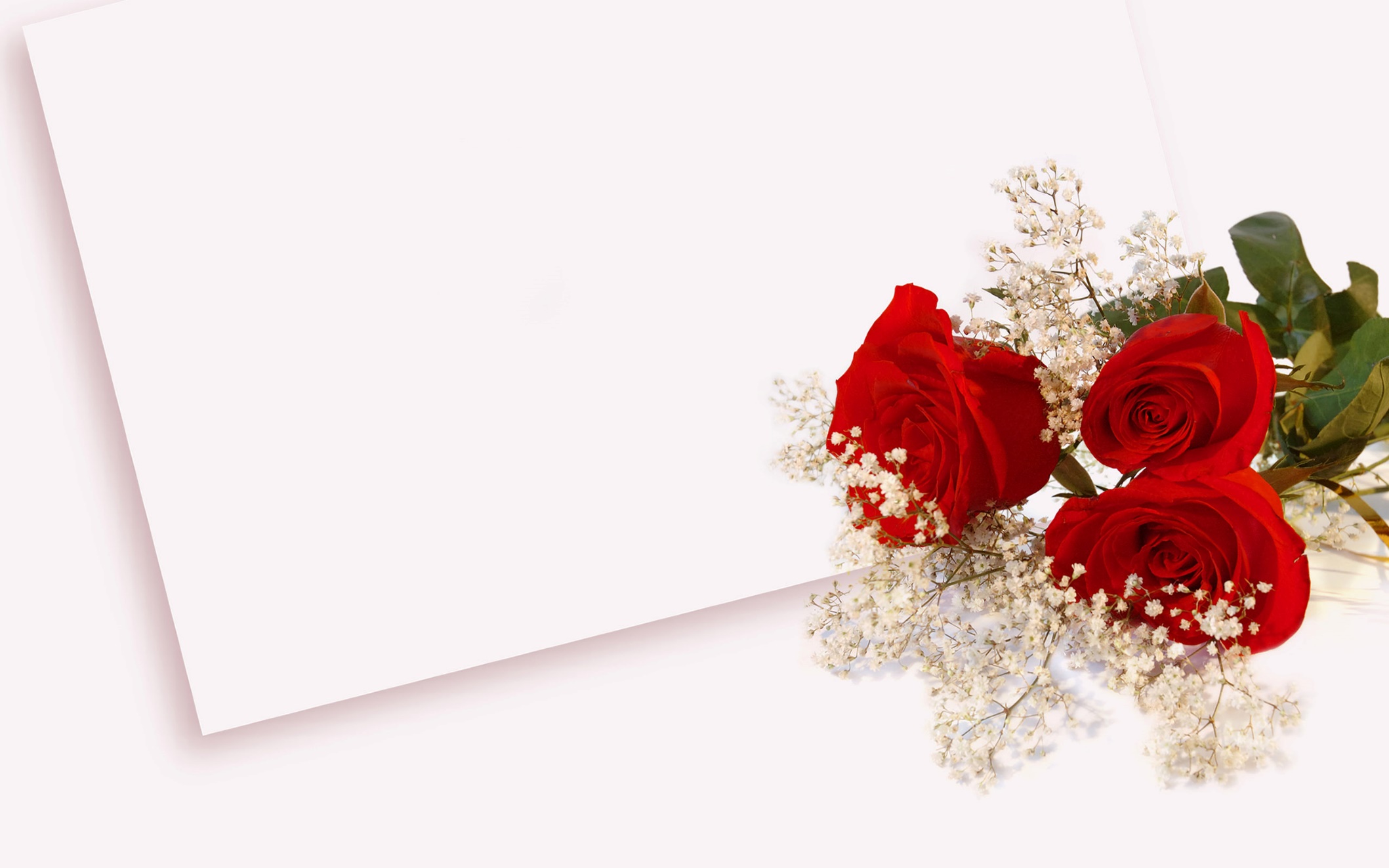 DESCARGA GRATIS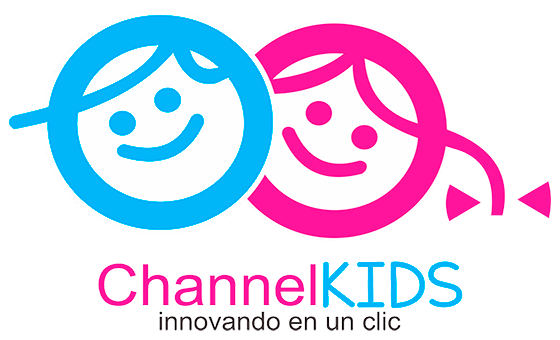 MATERIAEspañolGRADO3°SEMANASemana 1ACTIVIDADESACTIVIDADESACTIVIDADESACTIVIDADESACTIVIDADESACTIVIDADESLo que conocen los alumnos. Página 139.Preguntar a los alumnos si conocen alguna adivinanza, ¿cuáles?, ¿les parecen divertidas?, ¿por qué?, etc. Compartir lo que saben al respecto.Mostrar a los alumnos una adivinanza escrita en una cartulina, analizar sus partes y cómo esconden entre líneas el objeto a adivinar.Dejar al alumno que busque más adivinanzas del siguiente enlace o que pregunte a familiares y amigos.           http://www.elhuevodechocolate.com/adivina1.htmlReunir los alumnos en equipo e invitarlos a que elijan una adivinanza de las que trajeron y la escriban en una hoja blanca para hacer intercambio de adivinanzas con otros equipos, pasando al frente para que el resto adivine.Se puede trabajar lo anterior por filas donde cada fila gane un punto por cada respuesta correcta.Lo que conocen los alumnos. Página 139.Preguntar a los alumnos si conocen alguna adivinanza, ¿cuáles?, ¿les parecen divertidas?, ¿por qué?, etc. Compartir lo que saben al respecto.Mostrar a los alumnos una adivinanza escrita en una cartulina, analizar sus partes y cómo esconden entre líneas el objeto a adivinar.Dejar al alumno que busque más adivinanzas del siguiente enlace o que pregunte a familiares y amigos.           http://www.elhuevodechocolate.com/adivina1.htmlReunir los alumnos en equipo e invitarlos a que elijan una adivinanza de las que trajeron y la escriban en una hoja blanca para hacer intercambio de adivinanzas con otros equipos, pasando al frente para que el resto adivine.Se puede trabajar lo anterior por filas donde cada fila gane un punto por cada respuesta correcta.Lo que conocen los alumnos. Página 139.Preguntar a los alumnos si conocen alguna adivinanza, ¿cuáles?, ¿les parecen divertidas?, ¿por qué?, etc. Compartir lo que saben al respecto.Mostrar a los alumnos una adivinanza escrita en una cartulina, analizar sus partes y cómo esconden entre líneas el objeto a adivinar.Dejar al alumno que busque más adivinanzas del siguiente enlace o que pregunte a familiares y amigos.           http://www.elhuevodechocolate.com/adivina1.htmlReunir los alumnos en equipo e invitarlos a que elijan una adivinanza de las que trajeron y la escriban en una hoja blanca para hacer intercambio de adivinanzas con otros equipos, pasando al frente para que el resto adivine.Se puede trabajar lo anterior por filas donde cada fila gane un punto por cada respuesta correcta.Lo que conocen los alumnos. Página 139.Preguntar a los alumnos si conocen alguna adivinanza, ¿cuáles?, ¿les parecen divertidas?, ¿por qué?, etc. Compartir lo que saben al respecto.Mostrar a los alumnos una adivinanza escrita en una cartulina, analizar sus partes y cómo esconden entre líneas el objeto a adivinar.Dejar al alumno que busque más adivinanzas del siguiente enlace o que pregunte a familiares y amigos.           http://www.elhuevodechocolate.com/adivina1.htmlReunir los alumnos en equipo e invitarlos a que elijan una adivinanza de las que trajeron y la escriban en una hoja blanca para hacer intercambio de adivinanzas con otros equipos, pasando al frente para que el resto adivine.Se puede trabajar lo anterior por filas donde cada fila gane un punto por cada respuesta correcta.Lo que conocen los alumnos. Página 139.Preguntar a los alumnos si conocen alguna adivinanza, ¿cuáles?, ¿les parecen divertidas?, ¿por qué?, etc. Compartir lo que saben al respecto.Mostrar a los alumnos una adivinanza escrita en una cartulina, analizar sus partes y cómo esconden entre líneas el objeto a adivinar.Dejar al alumno que busque más adivinanzas del siguiente enlace o que pregunte a familiares y amigos.           http://www.elhuevodechocolate.com/adivina1.htmlReunir los alumnos en equipo e invitarlos a que elijan una adivinanza de las que trajeron y la escriban en una hoja blanca para hacer intercambio de adivinanzas con otros equipos, pasando al frente para que el resto adivine.Se puede trabajar lo anterior por filas donde cada fila gane un punto por cada respuesta correcta.Lo que conocen los alumnos. Página 139.Preguntar a los alumnos si conocen alguna adivinanza, ¿cuáles?, ¿les parecen divertidas?, ¿por qué?, etc. Compartir lo que saben al respecto.Mostrar a los alumnos una adivinanza escrita en una cartulina, analizar sus partes y cómo esconden entre líneas el objeto a adivinar.Dejar al alumno que busque más adivinanzas del siguiente enlace o que pregunte a familiares y amigos.           http://www.elhuevodechocolate.com/adivina1.htmlReunir los alumnos en equipo e invitarlos a que elijan una adivinanza de las que trajeron y la escriban en una hoja blanca para hacer intercambio de adivinanzas con otros equipos, pasando al frente para que el resto adivine.Se puede trabajar lo anterior por filas donde cada fila gane un punto por cada respuesta correcta.MATERIAEspañolGRADO3°SEMANASemana 2ACTIVIDADESACTIVIDADESACTIVIDADESACTIVIDADESACTIVIDADESACTIVIDADESLeamos adivinanzas. Páginas 140 y 141.Leer otras adivinanzas en su libro de texto en voz alta, primero en grupo y después en binas. En equipos o parejas intentar adivinar la solución.En el cuaderno, escribir una o más adivinanzas que se sepan.Leer en voz alta las adivinanzas escritas. Leer el texto de la página 141 acerca del significado y uso de las adivinanzas, cómo se usa el juego de palabras y cómo se describe para descubrir la respuesta.Leamos adivinanzas. Páginas 140 y 141.Leer otras adivinanzas en su libro de texto en voz alta, primero en grupo y después en binas. En equipos o parejas intentar adivinar la solución.En el cuaderno, escribir una o más adivinanzas que se sepan.Leer en voz alta las adivinanzas escritas. Leer el texto de la página 141 acerca del significado y uso de las adivinanzas, cómo se usa el juego de palabras y cómo se describe para descubrir la respuesta.Leamos adivinanzas. Páginas 140 y 141.Leer otras adivinanzas en su libro de texto en voz alta, primero en grupo y después en binas. En equipos o parejas intentar adivinar la solución.En el cuaderno, escribir una o más adivinanzas que se sepan.Leer en voz alta las adivinanzas escritas. Leer el texto de la página 141 acerca del significado y uso de las adivinanzas, cómo se usa el juego de palabras y cómo se describe para descubrir la respuesta.Leamos adivinanzas. Páginas 140 y 141.Leer otras adivinanzas en su libro de texto en voz alta, primero en grupo y después en binas. En equipos o parejas intentar adivinar la solución.En el cuaderno, escribir una o más adivinanzas que se sepan.Leer en voz alta las adivinanzas escritas. Leer el texto de la página 141 acerca del significado y uso de las adivinanzas, cómo se usa el juego de palabras y cómo se describe para descubrir la respuesta.Leamos adivinanzas. Páginas 140 y 141.Leer otras adivinanzas en su libro de texto en voz alta, primero en grupo y después en binas. En equipos o parejas intentar adivinar la solución.En el cuaderno, escribir una o más adivinanzas que se sepan.Leer en voz alta las adivinanzas escritas. Leer el texto de la página 141 acerca del significado y uso de las adivinanzas, cómo se usa el juego de palabras y cómo se describe para descubrir la respuesta.Leamos adivinanzas. Páginas 140 y 141.Leer otras adivinanzas en su libro de texto en voz alta, primero en grupo y después en binas. En equipos o parejas intentar adivinar la solución.En el cuaderno, escribir una o más adivinanzas que se sepan.Leer en voz alta las adivinanzas escritas. Leer el texto de la página 141 acerca del significado y uso de las adivinanzas, cómo se usa el juego de palabras y cómo se describe para descubrir la respuesta.MATERIAEspañolGRADO3°SEMANASemana 3ACTIVIDADESACTIVIDADESACTIVIDADESACTIVIDADESACTIVIDADESACTIVIDADESAnalizando las características de las adivinanzas. Páginas 142 y 143.De las adivinanzas que se sugieren en la página 142 de su libro de texto, en parejas localicen el juego de palabras y las comparaciones contenidas en ellas.Observar que algunas adivinanzas tienen metáforas, analogías o descripciones.Ver qué tipo de función tiene cada una de esas características. Observar que todas las adivinanzas tienen una respuesta escondida.Clasificar adivinanzas. Página 143.Solicitar a los alumnos usen nuevamente las adivinanzas que investigaron en un inicio de este proyecto o algunas que haya preguntado a familiares y amigos.Escribir cada una de las adivinanzas en tarjetas individuales.En grupo, elegir la manera en que podría clasificarse (por temas, orden alfabético, etc.)Colocar las adivinanzas en un tarjetero o en una caja, para que los alumnos puedan compartirlas.Analizando las características de las adivinanzas. Páginas 142 y 143.De las adivinanzas que se sugieren en la página 142 de su libro de texto, en parejas localicen el juego de palabras y las comparaciones contenidas en ellas.Observar que algunas adivinanzas tienen metáforas, analogías o descripciones.Ver qué tipo de función tiene cada una de esas características. Observar que todas las adivinanzas tienen una respuesta escondida.Clasificar adivinanzas. Página 143.Solicitar a los alumnos usen nuevamente las adivinanzas que investigaron en un inicio de este proyecto o algunas que haya preguntado a familiares y amigos.Escribir cada una de las adivinanzas en tarjetas individuales.En grupo, elegir la manera en que podría clasificarse (por temas, orden alfabético, etc.)Colocar las adivinanzas en un tarjetero o en una caja, para que los alumnos puedan compartirlas.Analizando las características de las adivinanzas. Páginas 142 y 143.De las adivinanzas que se sugieren en la página 142 de su libro de texto, en parejas localicen el juego de palabras y las comparaciones contenidas en ellas.Observar que algunas adivinanzas tienen metáforas, analogías o descripciones.Ver qué tipo de función tiene cada una de esas características. Observar que todas las adivinanzas tienen una respuesta escondida.Clasificar adivinanzas. Página 143.Solicitar a los alumnos usen nuevamente las adivinanzas que investigaron en un inicio de este proyecto o algunas que haya preguntado a familiares y amigos.Escribir cada una de las adivinanzas en tarjetas individuales.En grupo, elegir la manera en que podría clasificarse (por temas, orden alfabético, etc.)Colocar las adivinanzas en un tarjetero o en una caja, para que los alumnos puedan compartirlas.Analizando las características de las adivinanzas. Páginas 142 y 143.De las adivinanzas que se sugieren en la página 142 de su libro de texto, en parejas localicen el juego de palabras y las comparaciones contenidas en ellas.Observar que algunas adivinanzas tienen metáforas, analogías o descripciones.Ver qué tipo de función tiene cada una de esas características. Observar que todas las adivinanzas tienen una respuesta escondida.Clasificar adivinanzas. Página 143.Solicitar a los alumnos usen nuevamente las adivinanzas que investigaron en un inicio de este proyecto o algunas que haya preguntado a familiares y amigos.Escribir cada una de las adivinanzas en tarjetas individuales.En grupo, elegir la manera en que podría clasificarse (por temas, orden alfabético, etc.)Colocar las adivinanzas en un tarjetero o en una caja, para que los alumnos puedan compartirlas.Analizando las características de las adivinanzas. Páginas 142 y 143.De las adivinanzas que se sugieren en la página 142 de su libro de texto, en parejas localicen el juego de palabras y las comparaciones contenidas en ellas.Observar que algunas adivinanzas tienen metáforas, analogías o descripciones.Ver qué tipo de función tiene cada una de esas características. Observar que todas las adivinanzas tienen una respuesta escondida.Clasificar adivinanzas. Página 143.Solicitar a los alumnos usen nuevamente las adivinanzas que investigaron en un inicio de este proyecto o algunas que haya preguntado a familiares y amigos.Escribir cada una de las adivinanzas en tarjetas individuales.En grupo, elegir la manera en que podría clasificarse (por temas, orden alfabético, etc.)Colocar las adivinanzas en un tarjetero o en una caja, para que los alumnos puedan compartirlas.Analizando las características de las adivinanzas. Páginas 142 y 143.De las adivinanzas que se sugieren en la página 142 de su libro de texto, en parejas localicen el juego de palabras y las comparaciones contenidas en ellas.Observar que algunas adivinanzas tienen metáforas, analogías o descripciones.Ver qué tipo de función tiene cada una de esas características. Observar que todas las adivinanzas tienen una respuesta escondida.Clasificar adivinanzas. Página 143.Solicitar a los alumnos usen nuevamente las adivinanzas que investigaron en un inicio de este proyecto o algunas que haya preguntado a familiares y amigos.Escribir cada una de las adivinanzas en tarjetas individuales.En grupo, elegir la manera en que podría clasificarse (por temas, orden alfabético, etc.)Colocar las adivinanzas en un tarjetero o en una caja, para que los alumnos puedan compartirlas.MATERIAEspañolGRADO3°SEMANASemana 4ACTIVIDADESACTIVIDADESACTIVIDADESACTIVIDADESACTIVIDADESACTIVIDADESTus propias adivinanzas. Página 144. Reunir a los alumnos en binas para trabajar en la invención de una adivinanza utilizando todo lo analizado anteriormente. Hacer el borrador.Corregir las adivinanzas leyendo en voz alta y con apoyo del grupo.Ver la ortografía de las adivinanzas, la escritura de las mayúsculas al inicio y en la respuesta.Observar el acomodo de las palabras al escribirlas. Producto Final. Página 144.Escribir su adivinanza en una hoja blanca acompañándola de un dibujo alusivo al tema.Leer todas las adivinanzas al grupo, dando la entonación necesaria y adecuada.Exponer todas las adivinanzas en un tendedero fuera del salón. Tus propias adivinanzas. Página 144. Reunir a los alumnos en binas para trabajar en la invención de una adivinanza utilizando todo lo analizado anteriormente. Hacer el borrador.Corregir las adivinanzas leyendo en voz alta y con apoyo del grupo.Ver la ortografía de las adivinanzas, la escritura de las mayúsculas al inicio y en la respuesta.Observar el acomodo de las palabras al escribirlas. Producto Final. Página 144.Escribir su adivinanza en una hoja blanca acompañándola de un dibujo alusivo al tema.Leer todas las adivinanzas al grupo, dando la entonación necesaria y adecuada.Exponer todas las adivinanzas en un tendedero fuera del salón. Tus propias adivinanzas. Página 144. Reunir a los alumnos en binas para trabajar en la invención de una adivinanza utilizando todo lo analizado anteriormente. Hacer el borrador.Corregir las adivinanzas leyendo en voz alta y con apoyo del grupo.Ver la ortografía de las adivinanzas, la escritura de las mayúsculas al inicio y en la respuesta.Observar el acomodo de las palabras al escribirlas. Producto Final. Página 144.Escribir su adivinanza en una hoja blanca acompañándola de un dibujo alusivo al tema.Leer todas las adivinanzas al grupo, dando la entonación necesaria y adecuada.Exponer todas las adivinanzas en un tendedero fuera del salón. Tus propias adivinanzas. Página 144. Reunir a los alumnos en binas para trabajar en la invención de una adivinanza utilizando todo lo analizado anteriormente. Hacer el borrador.Corregir las adivinanzas leyendo en voz alta y con apoyo del grupo.Ver la ortografía de las adivinanzas, la escritura de las mayúsculas al inicio y en la respuesta.Observar el acomodo de las palabras al escribirlas. Producto Final. Página 144.Escribir su adivinanza en una hoja blanca acompañándola de un dibujo alusivo al tema.Leer todas las adivinanzas al grupo, dando la entonación necesaria y adecuada.Exponer todas las adivinanzas en un tendedero fuera del salón. Tus propias adivinanzas. Página 144. Reunir a los alumnos en binas para trabajar en la invención de una adivinanza utilizando todo lo analizado anteriormente. Hacer el borrador.Corregir las adivinanzas leyendo en voz alta y con apoyo del grupo.Ver la ortografía de las adivinanzas, la escritura de las mayúsculas al inicio y en la respuesta.Observar el acomodo de las palabras al escribirlas. Producto Final. Página 144.Escribir su adivinanza en una hoja blanca acompañándola de un dibujo alusivo al tema.Leer todas las adivinanzas al grupo, dando la entonación necesaria y adecuada.Exponer todas las adivinanzas en un tendedero fuera del salón. Tus propias adivinanzas. Página 144. Reunir a los alumnos en binas para trabajar en la invención de una adivinanza utilizando todo lo analizado anteriormente. Hacer el borrador.Corregir las adivinanzas leyendo en voz alta y con apoyo del grupo.Ver la ortografía de las adivinanzas, la escritura de las mayúsculas al inicio y en la respuesta.Observar el acomodo de las palabras al escribirlas. Producto Final. Página 144.Escribir su adivinanza en una hoja blanca acompañándola de un dibujo alusivo al tema.Leer todas las adivinanzas al grupo, dando la entonación necesaria y adecuada.Exponer todas las adivinanzas en un tendedero fuera del salón. MATERIAMatemáticasGRADO3°SEMANASemana 1ACTIVIDADESACTIVIDADESACTIVIDADESACTIVIDADESACTIVIDADESACTIVIDADESElaboración e interpretación de representaciones gráficas de las fracciones. Reflexión acerca de la unidad de referencia.Iniciar el tema con actividades en donde tengan que representar en figuras algunas fracciones. Ejemplo: 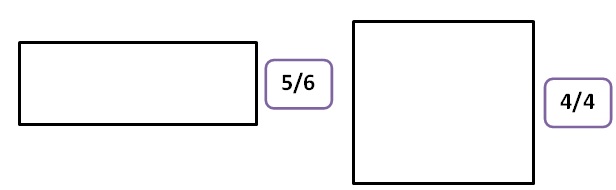 Pasar a varios alumnos al pintarrón de manera voluntaria para que den sus respuestas y socializar. Integrar al grupo en equipos para realizar las actividades del desafío #65. En este ejercicio los alumnos deben analizar el significado de un número fraccionario para representarlo gráficamente o para referir con número una representación gráfica. Libro de desafíos página 142-144.Elaboración e interpretación de representaciones gráficas de las fracciones. Reflexión acerca de la unidad de referencia.Iniciar el tema con actividades en donde tengan que representar en figuras algunas fracciones. Ejemplo: Pasar a varios alumnos al pintarrón de manera voluntaria para que den sus respuestas y socializar. Integrar al grupo en equipos para realizar las actividades del desafío #65. En este ejercicio los alumnos deben analizar el significado de un número fraccionario para representarlo gráficamente o para referir con número una representación gráfica. Libro de desafíos página 142-144.Elaboración e interpretación de representaciones gráficas de las fracciones. Reflexión acerca de la unidad de referencia.Iniciar el tema con actividades en donde tengan que representar en figuras algunas fracciones. Ejemplo: Pasar a varios alumnos al pintarrón de manera voluntaria para que den sus respuestas y socializar. Integrar al grupo en equipos para realizar las actividades del desafío #65. En este ejercicio los alumnos deben analizar el significado de un número fraccionario para representarlo gráficamente o para referir con número una representación gráfica. Libro de desafíos página 142-144.Elaboración e interpretación de representaciones gráficas de las fracciones. Reflexión acerca de la unidad de referencia.Iniciar el tema con actividades en donde tengan que representar en figuras algunas fracciones. Ejemplo: Pasar a varios alumnos al pintarrón de manera voluntaria para que den sus respuestas y socializar. Integrar al grupo en equipos para realizar las actividades del desafío #65. En este ejercicio los alumnos deben analizar el significado de un número fraccionario para representarlo gráficamente o para referir con número una representación gráfica. Libro de desafíos página 142-144.Elaboración e interpretación de representaciones gráficas de las fracciones. Reflexión acerca de la unidad de referencia.Iniciar el tema con actividades en donde tengan que representar en figuras algunas fracciones. Ejemplo: Pasar a varios alumnos al pintarrón de manera voluntaria para que den sus respuestas y socializar. Integrar al grupo en equipos para realizar las actividades del desafío #65. En este ejercicio los alumnos deben analizar el significado de un número fraccionario para representarlo gráficamente o para referir con número una representación gráfica. Libro de desafíos página 142-144.Elaboración e interpretación de representaciones gráficas de las fracciones. Reflexión acerca de la unidad de referencia.Iniciar el tema con actividades en donde tengan que representar en figuras algunas fracciones. Ejemplo: Pasar a varios alumnos al pintarrón de manera voluntaria para que den sus respuestas y socializar. Integrar al grupo en equipos para realizar las actividades del desafío #65. En este ejercicio los alumnos deben analizar el significado de un número fraccionario para representarlo gráficamente o para referir con número una representación gráfica. Libro de desafíos página 142-144.MATERIAMatemáticasGRADO3°SEMANASemana 2Plantear a los alumnos, ejercicios en los cuales representen gráficamente fracciones equivalentes. Ejemplo: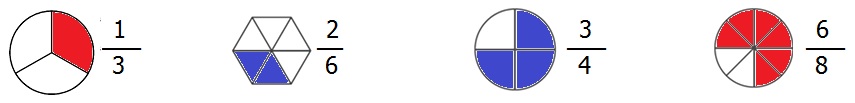 En parejas, busquen la mayor cantidad de fracciones equivalentes a una fracción dada por el docente. Pedir que también las representen gráficamente.Reunir al grupo en parejas y llevar a cabo los ejercicios del desafío #66. La intención de esta actividad, es lograr que los alumnos utilicen la equivalencia de fracciones para identificarlas en representaciones gráficas, y que establezcan relaciones entre partes y el todo. Libro de desafíos páginas 145-147. Socializar los trabajos elaborados. Plantear a los alumnos, ejercicios en los cuales representen gráficamente fracciones equivalentes. Ejemplo:En parejas, busquen la mayor cantidad de fracciones equivalentes a una fracción dada por el docente. Pedir que también las representen gráficamente.Reunir al grupo en parejas y llevar a cabo los ejercicios del desafío #66. La intención de esta actividad, es lograr que los alumnos utilicen la equivalencia de fracciones para identificarlas en representaciones gráficas, y que establezcan relaciones entre partes y el todo. Libro de desafíos páginas 145-147. Socializar los trabajos elaborados. Plantear a los alumnos, ejercicios en los cuales representen gráficamente fracciones equivalentes. Ejemplo:En parejas, busquen la mayor cantidad de fracciones equivalentes a una fracción dada por el docente. Pedir que también las representen gráficamente.Reunir al grupo en parejas y llevar a cabo los ejercicios del desafío #66. La intención de esta actividad, es lograr que los alumnos utilicen la equivalencia de fracciones para identificarlas en representaciones gráficas, y que establezcan relaciones entre partes y el todo. Libro de desafíos páginas 145-147. Socializar los trabajos elaborados. Plantear a los alumnos, ejercicios en los cuales representen gráficamente fracciones equivalentes. Ejemplo:En parejas, busquen la mayor cantidad de fracciones equivalentes a una fracción dada por el docente. Pedir que también las representen gráficamente.Reunir al grupo en parejas y llevar a cabo los ejercicios del desafío #66. La intención de esta actividad, es lograr que los alumnos utilicen la equivalencia de fracciones para identificarlas en representaciones gráficas, y que establezcan relaciones entre partes y el todo. Libro de desafíos páginas 145-147. Socializar los trabajos elaborados. Plantear a los alumnos, ejercicios en los cuales representen gráficamente fracciones equivalentes. Ejemplo:En parejas, busquen la mayor cantidad de fracciones equivalentes a una fracción dada por el docente. Pedir que también las representen gráficamente.Reunir al grupo en parejas y llevar a cabo los ejercicios del desafío #66. La intención de esta actividad, es lograr que los alumnos utilicen la equivalencia de fracciones para identificarlas en representaciones gráficas, y que establezcan relaciones entre partes y el todo. Libro de desafíos páginas 145-147. Socializar los trabajos elaborados. Plantear a los alumnos, ejercicios en los cuales representen gráficamente fracciones equivalentes. Ejemplo:En parejas, busquen la mayor cantidad de fracciones equivalentes a una fracción dada por el docente. Pedir que también las representen gráficamente.Reunir al grupo en parejas y llevar a cabo los ejercicios del desafío #66. La intención de esta actividad, es lograr que los alumnos utilicen la equivalencia de fracciones para identificarlas en representaciones gráficas, y que establezcan relaciones entre partes y el todo. Libro de desafíos páginas 145-147. Socializar los trabajos elaborados. MATERIAMatemáticasGRADO3°SEMANASemana 3ACTIVIDADESACTIVIDADESACTIVIDADESACTIVIDADESACTIVIDADESACTIVIDADESResolución de problemas sencillos de suma o resta de fracciones (medios, cuartos, octavos).Rescatar conocimientos previos, a través de unos problemas en donde tenga que hacer suma y resta de fracciones. Ejemplo:1. Blanca compró un litro de leche, pero le regaló ¼ a su hermana para hacer arroz con leche, ¿cuánta leche le quedó a Blanca?2. Mario tiene una pizza, si la va repartir equitativamente entre sus 3 amigos, ¿qué parte le tocará a cada uno?Pedir a los alumnos que individualmente realicen las actividades propuestas por el desafío #67, en el cual aprenderán a utilizar procedimientos informales para resolver problemas aditivos con números fraccionarios. Libro de desafíos página 148. En parejas, inventar dos problemas de reparto. Intercambiar los problemas con otros compañeros para poder revisar la escritura y la coherencia, así como el resultado del mismo. Una vez revisados, colocar los problemas dentro de un pequeño sobre. Organizar al grupo en cuatro equipos y repartir los sobres con los problemas. En el interior de cada equipo, dar solución a los problemas. Reunir al grupo en equipos y jugar “¿Me sobra o me falta?”. El cual, es un juego que se presenta en el desafío #68. Para esta actividad deberán utilizar el material recortable de las páginas 171-175. El objetivo que se plantea en este juego, es lograr que los alumnos realicen sumas y restas sencillas de fracciones con denominadores iguales. Libro de desafíos página 149.Resolución de problemas sencillos de suma o resta de fracciones (medios, cuartos, octavos).Rescatar conocimientos previos, a través de unos problemas en donde tenga que hacer suma y resta de fracciones. Ejemplo:1. Blanca compró un litro de leche, pero le regaló ¼ a su hermana para hacer arroz con leche, ¿cuánta leche le quedó a Blanca?2. Mario tiene una pizza, si la va repartir equitativamente entre sus 3 amigos, ¿qué parte le tocará a cada uno?Pedir a los alumnos que individualmente realicen las actividades propuestas por el desafío #67, en el cual aprenderán a utilizar procedimientos informales para resolver problemas aditivos con números fraccionarios. Libro de desafíos página 148. En parejas, inventar dos problemas de reparto. Intercambiar los problemas con otros compañeros para poder revisar la escritura y la coherencia, así como el resultado del mismo. Una vez revisados, colocar los problemas dentro de un pequeño sobre. Organizar al grupo en cuatro equipos y repartir los sobres con los problemas. En el interior de cada equipo, dar solución a los problemas. Reunir al grupo en equipos y jugar “¿Me sobra o me falta?”. El cual, es un juego que se presenta en el desafío #68. Para esta actividad deberán utilizar el material recortable de las páginas 171-175. El objetivo que se plantea en este juego, es lograr que los alumnos realicen sumas y restas sencillas de fracciones con denominadores iguales. Libro de desafíos página 149.Resolución de problemas sencillos de suma o resta de fracciones (medios, cuartos, octavos).Rescatar conocimientos previos, a través de unos problemas en donde tenga que hacer suma y resta de fracciones. Ejemplo:1. Blanca compró un litro de leche, pero le regaló ¼ a su hermana para hacer arroz con leche, ¿cuánta leche le quedó a Blanca?2. Mario tiene una pizza, si la va repartir equitativamente entre sus 3 amigos, ¿qué parte le tocará a cada uno?Pedir a los alumnos que individualmente realicen las actividades propuestas por el desafío #67, en el cual aprenderán a utilizar procedimientos informales para resolver problemas aditivos con números fraccionarios. Libro de desafíos página 148. En parejas, inventar dos problemas de reparto. Intercambiar los problemas con otros compañeros para poder revisar la escritura y la coherencia, así como el resultado del mismo. Una vez revisados, colocar los problemas dentro de un pequeño sobre. Organizar al grupo en cuatro equipos y repartir los sobres con los problemas. En el interior de cada equipo, dar solución a los problemas. Reunir al grupo en equipos y jugar “¿Me sobra o me falta?”. El cual, es un juego que se presenta en el desafío #68. Para esta actividad deberán utilizar el material recortable de las páginas 171-175. El objetivo que se plantea en este juego, es lograr que los alumnos realicen sumas y restas sencillas de fracciones con denominadores iguales. Libro de desafíos página 149.Resolución de problemas sencillos de suma o resta de fracciones (medios, cuartos, octavos).Rescatar conocimientos previos, a través de unos problemas en donde tenga que hacer suma y resta de fracciones. Ejemplo:1. Blanca compró un litro de leche, pero le regaló ¼ a su hermana para hacer arroz con leche, ¿cuánta leche le quedó a Blanca?2. Mario tiene una pizza, si la va repartir equitativamente entre sus 3 amigos, ¿qué parte le tocará a cada uno?Pedir a los alumnos que individualmente realicen las actividades propuestas por el desafío #67, en el cual aprenderán a utilizar procedimientos informales para resolver problemas aditivos con números fraccionarios. Libro de desafíos página 148. En parejas, inventar dos problemas de reparto. Intercambiar los problemas con otros compañeros para poder revisar la escritura y la coherencia, así como el resultado del mismo. Una vez revisados, colocar los problemas dentro de un pequeño sobre. Organizar al grupo en cuatro equipos y repartir los sobres con los problemas. En el interior de cada equipo, dar solución a los problemas. Reunir al grupo en equipos y jugar “¿Me sobra o me falta?”. El cual, es un juego que se presenta en el desafío #68. Para esta actividad deberán utilizar el material recortable de las páginas 171-175. El objetivo que se plantea en este juego, es lograr que los alumnos realicen sumas y restas sencillas de fracciones con denominadores iguales. Libro de desafíos página 149.Resolución de problemas sencillos de suma o resta de fracciones (medios, cuartos, octavos).Rescatar conocimientos previos, a través de unos problemas en donde tenga que hacer suma y resta de fracciones. Ejemplo:1. Blanca compró un litro de leche, pero le regaló ¼ a su hermana para hacer arroz con leche, ¿cuánta leche le quedó a Blanca?2. Mario tiene una pizza, si la va repartir equitativamente entre sus 3 amigos, ¿qué parte le tocará a cada uno?Pedir a los alumnos que individualmente realicen las actividades propuestas por el desafío #67, en el cual aprenderán a utilizar procedimientos informales para resolver problemas aditivos con números fraccionarios. Libro de desafíos página 148. En parejas, inventar dos problemas de reparto. Intercambiar los problemas con otros compañeros para poder revisar la escritura y la coherencia, así como el resultado del mismo. Una vez revisados, colocar los problemas dentro de un pequeño sobre. Organizar al grupo en cuatro equipos y repartir los sobres con los problemas. En el interior de cada equipo, dar solución a los problemas. Reunir al grupo en equipos y jugar “¿Me sobra o me falta?”. El cual, es un juego que se presenta en el desafío #68. Para esta actividad deberán utilizar el material recortable de las páginas 171-175. El objetivo que se plantea en este juego, es lograr que los alumnos realicen sumas y restas sencillas de fracciones con denominadores iguales. Libro de desafíos página 149.Resolución de problemas sencillos de suma o resta de fracciones (medios, cuartos, octavos).Rescatar conocimientos previos, a través de unos problemas en donde tenga que hacer suma y resta de fracciones. Ejemplo:1. Blanca compró un litro de leche, pero le regaló ¼ a su hermana para hacer arroz con leche, ¿cuánta leche le quedó a Blanca?2. Mario tiene una pizza, si la va repartir equitativamente entre sus 3 amigos, ¿qué parte le tocará a cada uno?Pedir a los alumnos que individualmente realicen las actividades propuestas por el desafío #67, en el cual aprenderán a utilizar procedimientos informales para resolver problemas aditivos con números fraccionarios. Libro de desafíos página 148. En parejas, inventar dos problemas de reparto. Intercambiar los problemas con otros compañeros para poder revisar la escritura y la coherencia, así como el resultado del mismo. Una vez revisados, colocar los problemas dentro de un pequeño sobre. Organizar al grupo en cuatro equipos y repartir los sobres con los problemas. En el interior de cada equipo, dar solución a los problemas. Reunir al grupo en equipos y jugar “¿Me sobra o me falta?”. El cual, es un juego que se presenta en el desafío #68. Para esta actividad deberán utilizar el material recortable de las páginas 171-175. El objetivo que se plantea en este juego, es lograr que los alumnos realicen sumas y restas sencillas de fracciones con denominadores iguales. Libro de desafíos página 149.MATERIAMatemáticasGRADO3°SEMANASemana 4ACTIVIDADESACTIVIDADESACTIVIDADESACTIVIDADESACTIVIDADESACTIVIDADESPlantear a los alumnos ejercicios en donde tenga que resolver sumas de fracciones con igual y diferente denominador. Ejemplo:1. ¾+5/4=         3. 2/5+3/2=2. 9/8+3/8=       4. 5/6+1/4=Escribir en el pizarrón varias sumas de fracciones, para que con ellas los alumnos inventen un problema para cada operación.Integrar a los alumnos en equipos, con la intención de realizar los ejercicios del desafío #69. La finalidad de esta actividad, es que los alumnos usen la adicción y la sustracción de fracciones para resolver problemas. Libro de desafíos páginas 150-152. Plantear a los alumnos ejercicios en donde tenga que resolver sumas de fracciones con igual y diferente denominador. Ejemplo:1. ¾+5/4=         3. 2/5+3/2=2. 9/8+3/8=       4. 5/6+1/4=Escribir en el pizarrón varias sumas de fracciones, para que con ellas los alumnos inventen un problema para cada operación.Integrar a los alumnos en equipos, con la intención de realizar los ejercicios del desafío #69. La finalidad de esta actividad, es que los alumnos usen la adicción y la sustracción de fracciones para resolver problemas. Libro de desafíos páginas 150-152. Plantear a los alumnos ejercicios en donde tenga que resolver sumas de fracciones con igual y diferente denominador. Ejemplo:1. ¾+5/4=         3. 2/5+3/2=2. 9/8+3/8=       4. 5/6+1/4=Escribir en el pizarrón varias sumas de fracciones, para que con ellas los alumnos inventen un problema para cada operación.Integrar a los alumnos en equipos, con la intención de realizar los ejercicios del desafío #69. La finalidad de esta actividad, es que los alumnos usen la adicción y la sustracción de fracciones para resolver problemas. Libro de desafíos páginas 150-152. Plantear a los alumnos ejercicios en donde tenga que resolver sumas de fracciones con igual y diferente denominador. Ejemplo:1. ¾+5/4=         3. 2/5+3/2=2. 9/8+3/8=       4. 5/6+1/4=Escribir en el pizarrón varias sumas de fracciones, para que con ellas los alumnos inventen un problema para cada operación.Integrar a los alumnos en equipos, con la intención de realizar los ejercicios del desafío #69. La finalidad de esta actividad, es que los alumnos usen la adicción y la sustracción de fracciones para resolver problemas. Libro de desafíos páginas 150-152. Plantear a los alumnos ejercicios en donde tenga que resolver sumas de fracciones con igual y diferente denominador. Ejemplo:1. ¾+5/4=         3. 2/5+3/2=2. 9/8+3/8=       4. 5/6+1/4=Escribir en el pizarrón varias sumas de fracciones, para que con ellas los alumnos inventen un problema para cada operación.Integrar a los alumnos en equipos, con la intención de realizar los ejercicios del desafío #69. La finalidad de esta actividad, es que los alumnos usen la adicción y la sustracción de fracciones para resolver problemas. Libro de desafíos páginas 150-152. Plantear a los alumnos ejercicios en donde tenga que resolver sumas de fracciones con igual y diferente denominador. Ejemplo:1. ¾+5/4=         3. 2/5+3/2=2. 9/8+3/8=       4. 5/6+1/4=Escribir en el pizarrón varias sumas de fracciones, para que con ellas los alumnos inventen un problema para cada operación.Integrar a los alumnos en equipos, con la intención de realizar los ejercicios del desafío #69. La finalidad de esta actividad, es que los alumnos usen la adicción y la sustracción de fracciones para resolver problemas. Libro de desafíos páginas 150-152. MATERIACiencias NaturalesGRADO3°SEMANASemana 1ACTIVIDADESACTIVIDADESACTIVIDADESACTIVIDADESACTIVIDADESACTIVIDADESLo que conocen los alumnos.Preguntar a los alumnos: ¿qué es lo que comen en el recreo?, ¿es comida de casa o de la cooperativa escolar?, ¿qué comida o productos alimenticios les venden en la cooperativa escolar?, ¿a qué grupo de alimentos pertenece todo lo que les venden?, ¿es variada?, ¿es equilibrada?, ¿cómo es una comida equilibrada?, ¿cuáles son los tres grupos de alimentos? A partir de las respuestas de las preguntas dadas, organizar junto con los alumnos las ideas en el pintarrón para encaminar el tema.Mostrar a los alumnos un video acerca de los tres grupos de alimentos:https://www.youtube.com/watch?v=JKt1mHuEeGIRealizar en su cuaderno un dibujo de los tres grupos, se puede proporcionar al alumno el círculo con sus tres divisiones en copia y solo dibujarán o escribirán el nombre de cada uno de los alimentos que lo componen.Socializar sus dibujos con el resto del grupo y comentar. Si aún se tiene dudas de la clasificación de los alimentos, es preciso continuar con la explicación.Platicar acerca de lo que es una comida nutritiva y equilibrada. Es importante que estos conceptos queden claros para el alumno, pues con base en esto podrá llevar a cabo su proyecto correctamente.Mostrar a los alumnos la pregunta generadora para el proyecto "Promover la salud":¿Cuáles son los alimentos o platillos que debe vender la cooperativa escolar para atender los gustos de los alumnos y promover una alimentación que incluya los tres grupos del Plato del Bien Comer?De acuerdo a la pregunta anterior se llevará a cabo el proyecto en equipos.Lo que conocen los alumnos.Preguntar a los alumnos: ¿qué es lo que comen en el recreo?, ¿es comida de casa o de la cooperativa escolar?, ¿qué comida o productos alimenticios les venden en la cooperativa escolar?, ¿a qué grupo de alimentos pertenece todo lo que les venden?, ¿es variada?, ¿es equilibrada?, ¿cómo es una comida equilibrada?, ¿cuáles son los tres grupos de alimentos? A partir de las respuestas de las preguntas dadas, organizar junto con los alumnos las ideas en el pintarrón para encaminar el tema.Mostrar a los alumnos un video acerca de los tres grupos de alimentos:https://www.youtube.com/watch?v=JKt1mHuEeGIRealizar en su cuaderno un dibujo de los tres grupos, se puede proporcionar al alumno el círculo con sus tres divisiones en copia y solo dibujarán o escribirán el nombre de cada uno de los alimentos que lo componen.Socializar sus dibujos con el resto del grupo y comentar. Si aún se tiene dudas de la clasificación de los alimentos, es preciso continuar con la explicación.Platicar acerca de lo que es una comida nutritiva y equilibrada. Es importante que estos conceptos queden claros para el alumno, pues con base en esto podrá llevar a cabo su proyecto correctamente.Mostrar a los alumnos la pregunta generadora para el proyecto "Promover la salud":¿Cuáles son los alimentos o platillos que debe vender la cooperativa escolar para atender los gustos de los alumnos y promover una alimentación que incluya los tres grupos del Plato del Bien Comer?De acuerdo a la pregunta anterior se llevará a cabo el proyecto en equipos.Lo que conocen los alumnos.Preguntar a los alumnos: ¿qué es lo que comen en el recreo?, ¿es comida de casa o de la cooperativa escolar?, ¿qué comida o productos alimenticios les venden en la cooperativa escolar?, ¿a qué grupo de alimentos pertenece todo lo que les venden?, ¿es variada?, ¿es equilibrada?, ¿cómo es una comida equilibrada?, ¿cuáles son los tres grupos de alimentos? A partir de las respuestas de las preguntas dadas, organizar junto con los alumnos las ideas en el pintarrón para encaminar el tema.Mostrar a los alumnos un video acerca de los tres grupos de alimentos:https://www.youtube.com/watch?v=JKt1mHuEeGIRealizar en su cuaderno un dibujo de los tres grupos, se puede proporcionar al alumno el círculo con sus tres divisiones en copia y solo dibujarán o escribirán el nombre de cada uno de los alimentos que lo componen.Socializar sus dibujos con el resto del grupo y comentar. Si aún se tiene dudas de la clasificación de los alimentos, es preciso continuar con la explicación.Platicar acerca de lo que es una comida nutritiva y equilibrada. Es importante que estos conceptos queden claros para el alumno, pues con base en esto podrá llevar a cabo su proyecto correctamente.Mostrar a los alumnos la pregunta generadora para el proyecto "Promover la salud":¿Cuáles son los alimentos o platillos que debe vender la cooperativa escolar para atender los gustos de los alumnos y promover una alimentación que incluya los tres grupos del Plato del Bien Comer?De acuerdo a la pregunta anterior se llevará a cabo el proyecto en equipos.Lo que conocen los alumnos.Preguntar a los alumnos: ¿qué es lo que comen en el recreo?, ¿es comida de casa o de la cooperativa escolar?, ¿qué comida o productos alimenticios les venden en la cooperativa escolar?, ¿a qué grupo de alimentos pertenece todo lo que les venden?, ¿es variada?, ¿es equilibrada?, ¿cómo es una comida equilibrada?, ¿cuáles son los tres grupos de alimentos? A partir de las respuestas de las preguntas dadas, organizar junto con los alumnos las ideas en el pintarrón para encaminar el tema.Mostrar a los alumnos un video acerca de los tres grupos de alimentos:https://www.youtube.com/watch?v=JKt1mHuEeGIRealizar en su cuaderno un dibujo de los tres grupos, se puede proporcionar al alumno el círculo con sus tres divisiones en copia y solo dibujarán o escribirán el nombre de cada uno de los alimentos que lo componen.Socializar sus dibujos con el resto del grupo y comentar. Si aún se tiene dudas de la clasificación de los alimentos, es preciso continuar con la explicación.Platicar acerca de lo que es una comida nutritiva y equilibrada. Es importante que estos conceptos queden claros para el alumno, pues con base en esto podrá llevar a cabo su proyecto correctamente.Mostrar a los alumnos la pregunta generadora para el proyecto "Promover la salud":¿Cuáles son los alimentos o platillos que debe vender la cooperativa escolar para atender los gustos de los alumnos y promover una alimentación que incluya los tres grupos del Plato del Bien Comer?De acuerdo a la pregunta anterior se llevará a cabo el proyecto en equipos.Lo que conocen los alumnos.Preguntar a los alumnos: ¿qué es lo que comen en el recreo?, ¿es comida de casa o de la cooperativa escolar?, ¿qué comida o productos alimenticios les venden en la cooperativa escolar?, ¿a qué grupo de alimentos pertenece todo lo que les venden?, ¿es variada?, ¿es equilibrada?, ¿cómo es una comida equilibrada?, ¿cuáles son los tres grupos de alimentos? A partir de las respuestas de las preguntas dadas, organizar junto con los alumnos las ideas en el pintarrón para encaminar el tema.Mostrar a los alumnos un video acerca de los tres grupos de alimentos:https://www.youtube.com/watch?v=JKt1mHuEeGIRealizar en su cuaderno un dibujo de los tres grupos, se puede proporcionar al alumno el círculo con sus tres divisiones en copia y solo dibujarán o escribirán el nombre de cada uno de los alimentos que lo componen.Socializar sus dibujos con el resto del grupo y comentar. Si aún se tiene dudas de la clasificación de los alimentos, es preciso continuar con la explicación.Platicar acerca de lo que es una comida nutritiva y equilibrada. Es importante que estos conceptos queden claros para el alumno, pues con base en esto podrá llevar a cabo su proyecto correctamente.Mostrar a los alumnos la pregunta generadora para el proyecto "Promover la salud":¿Cuáles son los alimentos o platillos que debe vender la cooperativa escolar para atender los gustos de los alumnos y promover una alimentación que incluya los tres grupos del Plato del Bien Comer?De acuerdo a la pregunta anterior se llevará a cabo el proyecto en equipos.Lo que conocen los alumnos.Preguntar a los alumnos: ¿qué es lo que comen en el recreo?, ¿es comida de casa o de la cooperativa escolar?, ¿qué comida o productos alimenticios les venden en la cooperativa escolar?, ¿a qué grupo de alimentos pertenece todo lo que les venden?, ¿es variada?, ¿es equilibrada?, ¿cómo es una comida equilibrada?, ¿cuáles son los tres grupos de alimentos? A partir de las respuestas de las preguntas dadas, organizar junto con los alumnos las ideas en el pintarrón para encaminar el tema.Mostrar a los alumnos un video acerca de los tres grupos de alimentos:https://www.youtube.com/watch?v=JKt1mHuEeGIRealizar en su cuaderno un dibujo de los tres grupos, se puede proporcionar al alumno el círculo con sus tres divisiones en copia y solo dibujarán o escribirán el nombre de cada uno de los alimentos que lo componen.Socializar sus dibujos con el resto del grupo y comentar. Si aún se tiene dudas de la clasificación de los alimentos, es preciso continuar con la explicación.Platicar acerca de lo que es una comida nutritiva y equilibrada. Es importante que estos conceptos queden claros para el alumno, pues con base en esto podrá llevar a cabo su proyecto correctamente.Mostrar a los alumnos la pregunta generadora para el proyecto "Promover la salud":¿Cuáles son los alimentos o platillos que debe vender la cooperativa escolar para atender los gustos de los alumnos y promover una alimentación que incluya los tres grupos del Plato del Bien Comer?De acuerdo a la pregunta anterior se llevará a cabo el proyecto en equipos.MATERIACiencias NaturalesGRADO3°SEMANASemana 2ACTIVIDADESACTIVIDADESACTIVIDADESACTIVIDADESACTIVIDADESACTIVIDADESPLANEACIÓNRecordar a los alumnos acerca de los proyectos que han hecho a lo largo de los 4 bloques anteriores. Preguntar ¿qué partes componen un proyecto?, ¿para qué nos sirven los proyectos?, ¿cuál es su objetivo principal?, ¿nos ayudan a resolver algo?Comentar todas las anteriores preguntas y reunir en equipos para dialogar al respecto.Después de recordar los pasos para la elaboración del proyecto, formar equipos de 3 o 4 alumnos.Investigar acerca de los tres grupos de alimentos relacionando con lo que existe en la cooperativa: ¿qué es lo mejor para comer en la cooperativa?, ¿cumple con los requisitos?, ¿en qué podría mejorar?Elaborar una encuesta y/o entrevista para reunir la información de campo.Comentar qué información necesitarán, en qué lugar investigarán y cómo podrían organizarla.Asignar tareas a cada integrante del equipo y elaborar un cronograma de actividades.Hacer el borrador de lo que van a hacer. Se puede incluir las siguientes partes del proyecto, además de lo ya plasmado en su libro de texto:Pregunta generadora, investigación en libros o revistas, realización de encuestas y/o entrevistas, informe de encuestas, sugerencias y acciones para mejorar, aplicación de actividades que den muestra del proyecto, conclusiones.Con apoyo del profesor organizar las partes del proyecto de manera que quede comprensible para el alumno respecto a lo que va a hacer.PLANEACIÓNRecordar a los alumnos acerca de los proyectos que han hecho a lo largo de los 4 bloques anteriores. Preguntar ¿qué partes componen un proyecto?, ¿para qué nos sirven los proyectos?, ¿cuál es su objetivo principal?, ¿nos ayudan a resolver algo?Comentar todas las anteriores preguntas y reunir en equipos para dialogar al respecto.Después de recordar los pasos para la elaboración del proyecto, formar equipos de 3 o 4 alumnos.Investigar acerca de los tres grupos de alimentos relacionando con lo que existe en la cooperativa: ¿qué es lo mejor para comer en la cooperativa?, ¿cumple con los requisitos?, ¿en qué podría mejorar?Elaborar una encuesta y/o entrevista para reunir la información de campo.Comentar qué información necesitarán, en qué lugar investigarán y cómo podrían organizarla.Asignar tareas a cada integrante del equipo y elaborar un cronograma de actividades.Hacer el borrador de lo que van a hacer. Se puede incluir las siguientes partes del proyecto, además de lo ya plasmado en su libro de texto:Pregunta generadora, investigación en libros o revistas, realización de encuestas y/o entrevistas, informe de encuestas, sugerencias y acciones para mejorar, aplicación de actividades que den muestra del proyecto, conclusiones.Con apoyo del profesor organizar las partes del proyecto de manera que quede comprensible para el alumno respecto a lo que va a hacer.PLANEACIÓNRecordar a los alumnos acerca de los proyectos que han hecho a lo largo de los 4 bloques anteriores. Preguntar ¿qué partes componen un proyecto?, ¿para qué nos sirven los proyectos?, ¿cuál es su objetivo principal?, ¿nos ayudan a resolver algo?Comentar todas las anteriores preguntas y reunir en equipos para dialogar al respecto.Después de recordar los pasos para la elaboración del proyecto, formar equipos de 3 o 4 alumnos.Investigar acerca de los tres grupos de alimentos relacionando con lo que existe en la cooperativa: ¿qué es lo mejor para comer en la cooperativa?, ¿cumple con los requisitos?, ¿en qué podría mejorar?Elaborar una encuesta y/o entrevista para reunir la información de campo.Comentar qué información necesitarán, en qué lugar investigarán y cómo podrían organizarla.Asignar tareas a cada integrante del equipo y elaborar un cronograma de actividades.Hacer el borrador de lo que van a hacer. Se puede incluir las siguientes partes del proyecto, además de lo ya plasmado en su libro de texto:Pregunta generadora, investigación en libros o revistas, realización de encuestas y/o entrevistas, informe de encuestas, sugerencias y acciones para mejorar, aplicación de actividades que den muestra del proyecto, conclusiones.Con apoyo del profesor organizar las partes del proyecto de manera que quede comprensible para el alumno respecto a lo que va a hacer.PLANEACIÓNRecordar a los alumnos acerca de los proyectos que han hecho a lo largo de los 4 bloques anteriores. Preguntar ¿qué partes componen un proyecto?, ¿para qué nos sirven los proyectos?, ¿cuál es su objetivo principal?, ¿nos ayudan a resolver algo?Comentar todas las anteriores preguntas y reunir en equipos para dialogar al respecto.Después de recordar los pasos para la elaboración del proyecto, formar equipos de 3 o 4 alumnos.Investigar acerca de los tres grupos de alimentos relacionando con lo que existe en la cooperativa: ¿qué es lo mejor para comer en la cooperativa?, ¿cumple con los requisitos?, ¿en qué podría mejorar?Elaborar una encuesta y/o entrevista para reunir la información de campo.Comentar qué información necesitarán, en qué lugar investigarán y cómo podrían organizarla.Asignar tareas a cada integrante del equipo y elaborar un cronograma de actividades.Hacer el borrador de lo que van a hacer. Se puede incluir las siguientes partes del proyecto, además de lo ya plasmado en su libro de texto:Pregunta generadora, investigación en libros o revistas, realización de encuestas y/o entrevistas, informe de encuestas, sugerencias y acciones para mejorar, aplicación de actividades que den muestra del proyecto, conclusiones.Con apoyo del profesor organizar las partes del proyecto de manera que quede comprensible para el alumno respecto a lo que va a hacer.PLANEACIÓNRecordar a los alumnos acerca de los proyectos que han hecho a lo largo de los 4 bloques anteriores. Preguntar ¿qué partes componen un proyecto?, ¿para qué nos sirven los proyectos?, ¿cuál es su objetivo principal?, ¿nos ayudan a resolver algo?Comentar todas las anteriores preguntas y reunir en equipos para dialogar al respecto.Después de recordar los pasos para la elaboración del proyecto, formar equipos de 3 o 4 alumnos.Investigar acerca de los tres grupos de alimentos relacionando con lo que existe en la cooperativa: ¿qué es lo mejor para comer en la cooperativa?, ¿cumple con los requisitos?, ¿en qué podría mejorar?Elaborar una encuesta y/o entrevista para reunir la información de campo.Comentar qué información necesitarán, en qué lugar investigarán y cómo podrían organizarla.Asignar tareas a cada integrante del equipo y elaborar un cronograma de actividades.Hacer el borrador de lo que van a hacer. Se puede incluir las siguientes partes del proyecto, además de lo ya plasmado en su libro de texto:Pregunta generadora, investigación en libros o revistas, realización de encuestas y/o entrevistas, informe de encuestas, sugerencias y acciones para mejorar, aplicación de actividades que den muestra del proyecto, conclusiones.Con apoyo del profesor organizar las partes del proyecto de manera que quede comprensible para el alumno respecto a lo que va a hacer.PLANEACIÓNRecordar a los alumnos acerca de los proyectos que han hecho a lo largo de los 4 bloques anteriores. Preguntar ¿qué partes componen un proyecto?, ¿para qué nos sirven los proyectos?, ¿cuál es su objetivo principal?, ¿nos ayudan a resolver algo?Comentar todas las anteriores preguntas y reunir en equipos para dialogar al respecto.Después de recordar los pasos para la elaboración del proyecto, formar equipos de 3 o 4 alumnos.Investigar acerca de los tres grupos de alimentos relacionando con lo que existe en la cooperativa: ¿qué es lo mejor para comer en la cooperativa?, ¿cumple con los requisitos?, ¿en qué podría mejorar?Elaborar una encuesta y/o entrevista para reunir la información de campo.Comentar qué información necesitarán, en qué lugar investigarán y cómo podrían organizarla.Asignar tareas a cada integrante del equipo y elaborar un cronograma de actividades.Hacer el borrador de lo que van a hacer. Se puede incluir las siguientes partes del proyecto, además de lo ya plasmado en su libro de texto:Pregunta generadora, investigación en libros o revistas, realización de encuestas y/o entrevistas, informe de encuestas, sugerencias y acciones para mejorar, aplicación de actividades que den muestra del proyecto, conclusiones.Con apoyo del profesor organizar las partes del proyecto de manera que quede comprensible para el alumno respecto a lo que va a hacer.MATERIACiencias NaturalesGRADO3°SEMANASemana 3ACTIVIDADESACTIVIDADESACTIVIDADESACTIVIDADESACTIVIDADESACTIVIDADESDESARROLLOLlevar a cabo las actividades de investigación y acción respecto al tema. No olvidar hacer un cronograma de actividades dando responsabilidades a cada integrante del equipo.Escribir algunas preguntas que les puedan ayudar a delimitar su investigación. Tomar en cuenta las sugeridas en su libro de texto, página 140.Reunidos en equipo, redactar el informe de su investigación y sus encuestas o entrevistas, acompañar con gráfica de barras. Juntar todas las partes que componen el proyecto para revisión del mismo equipo y el profesor, y pueda ser aprobado para darle aplicación.Preparar detalladamente las actividades que se van a aplicar para comunicar el proyecto.DESARROLLOLlevar a cabo las actividades de investigación y acción respecto al tema. No olvidar hacer un cronograma de actividades dando responsabilidades a cada integrante del equipo.Escribir algunas preguntas que les puedan ayudar a delimitar su investigación. Tomar en cuenta las sugeridas en su libro de texto, página 140.Reunidos en equipo, redactar el informe de su investigación y sus encuestas o entrevistas, acompañar con gráfica de barras. Juntar todas las partes que componen el proyecto para revisión del mismo equipo y el profesor, y pueda ser aprobado para darle aplicación.Preparar detalladamente las actividades que se van a aplicar para comunicar el proyecto.DESARROLLOLlevar a cabo las actividades de investigación y acción respecto al tema. No olvidar hacer un cronograma de actividades dando responsabilidades a cada integrante del equipo.Escribir algunas preguntas que les puedan ayudar a delimitar su investigación. Tomar en cuenta las sugeridas en su libro de texto, página 140.Reunidos en equipo, redactar el informe de su investigación y sus encuestas o entrevistas, acompañar con gráfica de barras. Juntar todas las partes que componen el proyecto para revisión del mismo equipo y el profesor, y pueda ser aprobado para darle aplicación.Preparar detalladamente las actividades que se van a aplicar para comunicar el proyecto.DESARROLLOLlevar a cabo las actividades de investigación y acción respecto al tema. No olvidar hacer un cronograma de actividades dando responsabilidades a cada integrante del equipo.Escribir algunas preguntas que les puedan ayudar a delimitar su investigación. Tomar en cuenta las sugeridas en su libro de texto, página 140.Reunidos en equipo, redactar el informe de su investigación y sus encuestas o entrevistas, acompañar con gráfica de barras. Juntar todas las partes que componen el proyecto para revisión del mismo equipo y el profesor, y pueda ser aprobado para darle aplicación.Preparar detalladamente las actividades que se van a aplicar para comunicar el proyecto.DESARROLLOLlevar a cabo las actividades de investigación y acción respecto al tema. No olvidar hacer un cronograma de actividades dando responsabilidades a cada integrante del equipo.Escribir algunas preguntas que les puedan ayudar a delimitar su investigación. Tomar en cuenta las sugeridas en su libro de texto, página 140.Reunidos en equipo, redactar el informe de su investigación y sus encuestas o entrevistas, acompañar con gráfica de barras. Juntar todas las partes que componen el proyecto para revisión del mismo equipo y el profesor, y pueda ser aprobado para darle aplicación.Preparar detalladamente las actividades que se van a aplicar para comunicar el proyecto.DESARROLLOLlevar a cabo las actividades de investigación y acción respecto al tema. No olvidar hacer un cronograma de actividades dando responsabilidades a cada integrante del equipo.Escribir algunas preguntas que les puedan ayudar a delimitar su investigación. Tomar en cuenta las sugeridas en su libro de texto, página 140.Reunidos en equipo, redactar el informe de su investigación y sus encuestas o entrevistas, acompañar con gráfica de barras. Juntar todas las partes que componen el proyecto para revisión del mismo equipo y el profesor, y pueda ser aprobado para darle aplicación.Preparar detalladamente las actividades que se van a aplicar para comunicar el proyecto.MATERIACiencias NaturalesGRADO3°SEMANASemana 4ACTIVIDADESACTIVIDADESACTIVIDADESACTIVIDADESACTIVIDADESACTIVIDADESCOMUNICACIÓNCon la información que recabaron organizar una campaña en la que distribuyan folletos o trípticos, donde den muestra de la importancia de elegir muy bien lo que van comer, ya que debe ser nutritivo, saludable y equilibrado.Hacer una lista de sugerencias para comer en la cooperativa, tomando en cuenta lo anterior.Organizar un día de convivio donde cada equipo lleve un aperitivo saludable para compartir en el salón. Explicar los ingredientes saludables de lo que lleva cada equipo y valorar su nivel nutricional. Elaborar entre todos un periódico mural en el que plasmen lo más importante de sus investigaciones.COMUNICACIÓNCon la información que recabaron organizar una campaña en la que distribuyan folletos o trípticos, donde den muestra de la importancia de elegir muy bien lo que van comer, ya que debe ser nutritivo, saludable y equilibrado.Hacer una lista de sugerencias para comer en la cooperativa, tomando en cuenta lo anterior.Organizar un día de convivio donde cada equipo lleve un aperitivo saludable para compartir en el salón. Explicar los ingredientes saludables de lo que lleva cada equipo y valorar su nivel nutricional. Elaborar entre todos un periódico mural en el que plasmen lo más importante de sus investigaciones.COMUNICACIÓNCon la información que recabaron organizar una campaña en la que distribuyan folletos o trípticos, donde den muestra de la importancia de elegir muy bien lo que van comer, ya que debe ser nutritivo, saludable y equilibrado.Hacer una lista de sugerencias para comer en la cooperativa, tomando en cuenta lo anterior.Organizar un día de convivio donde cada equipo lleve un aperitivo saludable para compartir en el salón. Explicar los ingredientes saludables de lo que lleva cada equipo y valorar su nivel nutricional. Elaborar entre todos un periódico mural en el que plasmen lo más importante de sus investigaciones.COMUNICACIÓNCon la información que recabaron organizar una campaña en la que distribuyan folletos o trípticos, donde den muestra de la importancia de elegir muy bien lo que van comer, ya que debe ser nutritivo, saludable y equilibrado.Hacer una lista de sugerencias para comer en la cooperativa, tomando en cuenta lo anterior.Organizar un día de convivio donde cada equipo lleve un aperitivo saludable para compartir en el salón. Explicar los ingredientes saludables de lo que lleva cada equipo y valorar su nivel nutricional. Elaborar entre todos un periódico mural en el que plasmen lo más importante de sus investigaciones.COMUNICACIÓNCon la información que recabaron organizar una campaña en la que distribuyan folletos o trípticos, donde den muestra de la importancia de elegir muy bien lo que van comer, ya que debe ser nutritivo, saludable y equilibrado.Hacer una lista de sugerencias para comer en la cooperativa, tomando en cuenta lo anterior.Organizar un día de convivio donde cada equipo lleve un aperitivo saludable para compartir en el salón. Explicar los ingredientes saludables de lo que lleva cada equipo y valorar su nivel nutricional. Elaborar entre todos un periódico mural en el que plasmen lo más importante de sus investigaciones.COMUNICACIÓNCon la información que recabaron organizar una campaña en la que distribuyan folletos o trípticos, donde den muestra de la importancia de elegir muy bien lo que van comer, ya que debe ser nutritivo, saludable y equilibrado.Hacer una lista de sugerencias para comer en la cooperativa, tomando en cuenta lo anterior.Organizar un día de convivio donde cada equipo lleve un aperitivo saludable para compartir en el salón. Explicar los ingredientes saludables de lo que lleva cada equipo y valorar su nivel nutricional. Elaborar entre todos un periódico mural en el que plasmen lo más importante de sus investigaciones.MATERIAFormación Cívica y ÉticaGRADO3 °SEMANASemana 1ACTIVIDADESACTIVIDADESACTIVIDADESACTIVIDADESACTIVIDADESACTIVIDADESConflicto de intereses.Comentar con los alumnos  ¿qué pasa cuando los intereses son diferentes?, ¿qué pasa cuando son contrarios?, ¿debemos convivir solamente con personas que compartan nuestros intereses?, etc.Comentar sobre los asuntos siguientes: ¿qué les gusta hacer durante el recreo?, ¿cuáles son sus programas de televisión favoritos?, ¿qué deportes y juegos les gustan?, ¿qué alimentos prefieren?, ¿cuál sería su mascota preferida? A partir de la actividad anterior, comentar si encuentran diferencias con sus compañeros en estas preferencias. Realizar una lectura comentada de las páginas 92, 93 y 94 de su libro de texto con relación al tema del conflicto y cómo se puede arreglar.En equipos, discutir problemas en los que tengan que tomar una decisión conjunta y discutir sus diferentes intereses: ¿qué mascota debe tener el grupo?, ¿qué alimentos preparar para un convivio?, ¿qué jugar a la hora del recreo? Actividad de la página 102 de su libro de texto respecto a lo que les gusta hacer en deportes, juegos, recreo, comida y golosinas, como tarea para la próxima semana.Conflicto de intereses.Comentar con los alumnos  ¿qué pasa cuando los intereses son diferentes?, ¿qué pasa cuando son contrarios?, ¿debemos convivir solamente con personas que compartan nuestros intereses?, etc.Comentar sobre los asuntos siguientes: ¿qué les gusta hacer durante el recreo?, ¿cuáles son sus programas de televisión favoritos?, ¿qué deportes y juegos les gustan?, ¿qué alimentos prefieren?, ¿cuál sería su mascota preferida? A partir de la actividad anterior, comentar si encuentran diferencias con sus compañeros en estas preferencias. Realizar una lectura comentada de las páginas 92, 93 y 94 de su libro de texto con relación al tema del conflicto y cómo se puede arreglar.En equipos, discutir problemas en los que tengan que tomar una decisión conjunta y discutir sus diferentes intereses: ¿qué mascota debe tener el grupo?, ¿qué alimentos preparar para un convivio?, ¿qué jugar a la hora del recreo? Actividad de la página 102 de su libro de texto respecto a lo que les gusta hacer en deportes, juegos, recreo, comida y golosinas, como tarea para la próxima semana.Conflicto de intereses.Comentar con los alumnos  ¿qué pasa cuando los intereses son diferentes?, ¿qué pasa cuando son contrarios?, ¿debemos convivir solamente con personas que compartan nuestros intereses?, etc.Comentar sobre los asuntos siguientes: ¿qué les gusta hacer durante el recreo?, ¿cuáles son sus programas de televisión favoritos?, ¿qué deportes y juegos les gustan?, ¿qué alimentos prefieren?, ¿cuál sería su mascota preferida? A partir de la actividad anterior, comentar si encuentran diferencias con sus compañeros en estas preferencias. Realizar una lectura comentada de las páginas 92, 93 y 94 de su libro de texto con relación al tema del conflicto y cómo se puede arreglar.En equipos, discutir problemas en los que tengan que tomar una decisión conjunta y discutir sus diferentes intereses: ¿qué mascota debe tener el grupo?, ¿qué alimentos preparar para un convivio?, ¿qué jugar a la hora del recreo? Actividad de la página 102 de su libro de texto respecto a lo que les gusta hacer en deportes, juegos, recreo, comida y golosinas, como tarea para la próxima semana.Conflicto de intereses.Comentar con los alumnos  ¿qué pasa cuando los intereses son diferentes?, ¿qué pasa cuando son contrarios?, ¿debemos convivir solamente con personas que compartan nuestros intereses?, etc.Comentar sobre los asuntos siguientes: ¿qué les gusta hacer durante el recreo?, ¿cuáles son sus programas de televisión favoritos?, ¿qué deportes y juegos les gustan?, ¿qué alimentos prefieren?, ¿cuál sería su mascota preferida? A partir de la actividad anterior, comentar si encuentran diferencias con sus compañeros en estas preferencias. Realizar una lectura comentada de las páginas 92, 93 y 94 de su libro de texto con relación al tema del conflicto y cómo se puede arreglar.En equipos, discutir problemas en los que tengan que tomar una decisión conjunta y discutir sus diferentes intereses: ¿qué mascota debe tener el grupo?, ¿qué alimentos preparar para un convivio?, ¿qué jugar a la hora del recreo? Actividad de la página 102 de su libro de texto respecto a lo que les gusta hacer en deportes, juegos, recreo, comida y golosinas, como tarea para la próxima semana.Conflicto de intereses.Comentar con los alumnos  ¿qué pasa cuando los intereses son diferentes?, ¿qué pasa cuando son contrarios?, ¿debemos convivir solamente con personas que compartan nuestros intereses?, etc.Comentar sobre los asuntos siguientes: ¿qué les gusta hacer durante el recreo?, ¿cuáles son sus programas de televisión favoritos?, ¿qué deportes y juegos les gustan?, ¿qué alimentos prefieren?, ¿cuál sería su mascota preferida? A partir de la actividad anterior, comentar si encuentran diferencias con sus compañeros en estas preferencias. Realizar una lectura comentada de las páginas 92, 93 y 94 de su libro de texto con relación al tema del conflicto y cómo se puede arreglar.En equipos, discutir problemas en los que tengan que tomar una decisión conjunta y discutir sus diferentes intereses: ¿qué mascota debe tener el grupo?, ¿qué alimentos preparar para un convivio?, ¿qué jugar a la hora del recreo? Actividad de la página 102 de su libro de texto respecto a lo que les gusta hacer en deportes, juegos, recreo, comida y golosinas, como tarea para la próxima semana.Conflicto de intereses.Comentar con los alumnos  ¿qué pasa cuando los intereses son diferentes?, ¿qué pasa cuando son contrarios?, ¿debemos convivir solamente con personas que compartan nuestros intereses?, etc.Comentar sobre los asuntos siguientes: ¿qué les gusta hacer durante el recreo?, ¿cuáles son sus programas de televisión favoritos?, ¿qué deportes y juegos les gustan?, ¿qué alimentos prefieren?, ¿cuál sería su mascota preferida? A partir de la actividad anterior, comentar si encuentran diferencias con sus compañeros en estas preferencias. Realizar una lectura comentada de las páginas 92, 93 y 94 de su libro de texto con relación al tema del conflicto y cómo se puede arreglar.En equipos, discutir problemas en los que tengan que tomar una decisión conjunta y discutir sus diferentes intereses: ¿qué mascota debe tener el grupo?, ¿qué alimentos preparar para un convivio?, ¿qué jugar a la hora del recreo? Actividad de la página 102 de su libro de texto respecto a lo que les gusta hacer en deportes, juegos, recreo, comida y golosinas, como tarea para la próxima semana.MATERIAFormación Cívica y ÉticaGRADO3 °SEMANASemana 2ACTIVIDADESACTIVIDADESACTIVIDADESACTIVIDADESACTIVIDADESACTIVIDADESComparar las respuestas de la actividad de la semana pasada y suponer que harán un convivio (realizarlo de ser posible).En equipos decidir qué hacer e iniciar tomando acuerdos. Exponer al grupo la manera en que llegaron a una decisión tomando acuerdos y evitando dificultades. Describir si pudieron ponerse de acuerdo y cómo resolvieron las diferencias entre sus integrantes. Realizar la actividad de la página 103 de su libro de texto donde suponen la preparación de un convivio y los acuerdos que tomarán.Destacar la manera en que las diferencias entre las personas pueden llevar a conflictos o a la búsqueda de soluciones para respetar intereses y llegar a acuerdos. Actividad de la página 104 de su libro de texto donde deberán armar un collage con fotos familiares o imágenes de revista en donde identifiquen actitudes que son necesarias para evitar los desacuerdos.Comparar las respuestas de la actividad de la semana pasada y suponer que harán un convivio (realizarlo de ser posible).En equipos decidir qué hacer e iniciar tomando acuerdos. Exponer al grupo la manera en que llegaron a una decisión tomando acuerdos y evitando dificultades. Describir si pudieron ponerse de acuerdo y cómo resolvieron las diferencias entre sus integrantes. Realizar la actividad de la página 103 de su libro de texto donde suponen la preparación de un convivio y los acuerdos que tomarán.Destacar la manera en que las diferencias entre las personas pueden llevar a conflictos o a la búsqueda de soluciones para respetar intereses y llegar a acuerdos. Actividad de la página 104 de su libro de texto donde deberán armar un collage con fotos familiares o imágenes de revista en donde identifiquen actitudes que son necesarias para evitar los desacuerdos.Comparar las respuestas de la actividad de la semana pasada y suponer que harán un convivio (realizarlo de ser posible).En equipos decidir qué hacer e iniciar tomando acuerdos. Exponer al grupo la manera en que llegaron a una decisión tomando acuerdos y evitando dificultades. Describir si pudieron ponerse de acuerdo y cómo resolvieron las diferencias entre sus integrantes. Realizar la actividad de la página 103 de su libro de texto donde suponen la preparación de un convivio y los acuerdos que tomarán.Destacar la manera en que las diferencias entre las personas pueden llevar a conflictos o a la búsqueda de soluciones para respetar intereses y llegar a acuerdos. Actividad de la página 104 de su libro de texto donde deberán armar un collage con fotos familiares o imágenes de revista en donde identifiquen actitudes que son necesarias para evitar los desacuerdos.Comparar las respuestas de la actividad de la semana pasada y suponer que harán un convivio (realizarlo de ser posible).En equipos decidir qué hacer e iniciar tomando acuerdos. Exponer al grupo la manera en que llegaron a una decisión tomando acuerdos y evitando dificultades. Describir si pudieron ponerse de acuerdo y cómo resolvieron las diferencias entre sus integrantes. Realizar la actividad de la página 103 de su libro de texto donde suponen la preparación de un convivio y los acuerdos que tomarán.Destacar la manera en que las diferencias entre las personas pueden llevar a conflictos o a la búsqueda de soluciones para respetar intereses y llegar a acuerdos. Actividad de la página 104 de su libro de texto donde deberán armar un collage con fotos familiares o imágenes de revista en donde identifiquen actitudes que son necesarias para evitar los desacuerdos.Comparar las respuestas de la actividad de la semana pasada y suponer que harán un convivio (realizarlo de ser posible).En equipos decidir qué hacer e iniciar tomando acuerdos. Exponer al grupo la manera en que llegaron a una decisión tomando acuerdos y evitando dificultades. Describir si pudieron ponerse de acuerdo y cómo resolvieron las diferencias entre sus integrantes. Realizar la actividad de la página 103 de su libro de texto donde suponen la preparación de un convivio y los acuerdos que tomarán.Destacar la manera en que las diferencias entre las personas pueden llevar a conflictos o a la búsqueda de soluciones para respetar intereses y llegar a acuerdos. Actividad de la página 104 de su libro de texto donde deberán armar un collage con fotos familiares o imágenes de revista en donde identifiquen actitudes que son necesarias para evitar los desacuerdos.Comparar las respuestas de la actividad de la semana pasada y suponer que harán un convivio (realizarlo de ser posible).En equipos decidir qué hacer e iniciar tomando acuerdos. Exponer al grupo la manera en que llegaron a una decisión tomando acuerdos y evitando dificultades. Describir si pudieron ponerse de acuerdo y cómo resolvieron las diferencias entre sus integrantes. Realizar la actividad de la página 103 de su libro de texto donde suponen la preparación de un convivio y los acuerdos que tomarán.Destacar la manera en que las diferencias entre las personas pueden llevar a conflictos o a la búsqueda de soluciones para respetar intereses y llegar a acuerdos. Actividad de la página 104 de su libro de texto donde deberán armar un collage con fotos familiares o imágenes de revista en donde identifiquen actitudes que son necesarias para evitar los desacuerdos.MATERIAFormación Cívica y ÉticaGRADO3 °SEMANASemana 3ACTIVIDADESACTIVIDADESACTIVIDADESACTIVIDADESACTIVIDADESACTIVIDADESJuntos contra la violencia.Comentar con los alumnos ¿qué es un conflicto?, ¿qué tienen que ver los intereses de las personas en un conflicto?, ¿las diferencias de interés siempre son motivo de conflictos?, ¿cómo podemos comprender mejor un conflicto?, ¿cómo podemos evitarlo?, etc.Observar el siguiente enlace, identificar el conflicto y las actitudes positivas que permiten la paz:https://www.youtube.com/watch?v=LAOICItn3MMEn equipos, elaborar descripciones breves de conflictos que hayan tenido lugar en el aula y en la escuela. Identificar, en cada caso, a los alumnos o grupos que protagonizan el conflicto, los intereses de cada parte y la manera en que tales intereses se oponen. Con esta información elaborar un esquema de los participantes y componentes del conflicto y exponerlo a los demás equipos. Realizar un dibujo donde se haya solucionado un conflicto escolar.Juntos contra la violencia.Comentar con los alumnos ¿qué es un conflicto?, ¿qué tienen que ver los intereses de las personas en un conflicto?, ¿las diferencias de interés siempre son motivo de conflictos?, ¿cómo podemos comprender mejor un conflicto?, ¿cómo podemos evitarlo?, etc.Observar el siguiente enlace, identificar el conflicto y las actitudes positivas que permiten la paz:https://www.youtube.com/watch?v=LAOICItn3MMEn equipos, elaborar descripciones breves de conflictos que hayan tenido lugar en el aula y en la escuela. Identificar, en cada caso, a los alumnos o grupos que protagonizan el conflicto, los intereses de cada parte y la manera en que tales intereses se oponen. Con esta información elaborar un esquema de los participantes y componentes del conflicto y exponerlo a los demás equipos. Realizar un dibujo donde se haya solucionado un conflicto escolar.Juntos contra la violencia.Comentar con los alumnos ¿qué es un conflicto?, ¿qué tienen que ver los intereses de las personas en un conflicto?, ¿las diferencias de interés siempre son motivo de conflictos?, ¿cómo podemos comprender mejor un conflicto?, ¿cómo podemos evitarlo?, etc.Observar el siguiente enlace, identificar el conflicto y las actitudes positivas que permiten la paz:https://www.youtube.com/watch?v=LAOICItn3MMEn equipos, elaborar descripciones breves de conflictos que hayan tenido lugar en el aula y en la escuela. Identificar, en cada caso, a los alumnos o grupos que protagonizan el conflicto, los intereses de cada parte y la manera en que tales intereses se oponen. Con esta información elaborar un esquema de los participantes y componentes del conflicto y exponerlo a los demás equipos. Realizar un dibujo donde se haya solucionado un conflicto escolar.Juntos contra la violencia.Comentar con los alumnos ¿qué es un conflicto?, ¿qué tienen que ver los intereses de las personas en un conflicto?, ¿las diferencias de interés siempre son motivo de conflictos?, ¿cómo podemos comprender mejor un conflicto?, ¿cómo podemos evitarlo?, etc.Observar el siguiente enlace, identificar el conflicto y las actitudes positivas que permiten la paz:https://www.youtube.com/watch?v=LAOICItn3MMEn equipos, elaborar descripciones breves de conflictos que hayan tenido lugar en el aula y en la escuela. Identificar, en cada caso, a los alumnos o grupos que protagonizan el conflicto, los intereses de cada parte y la manera en que tales intereses se oponen. Con esta información elaborar un esquema de los participantes y componentes del conflicto y exponerlo a los demás equipos. Realizar un dibujo donde se haya solucionado un conflicto escolar.Juntos contra la violencia.Comentar con los alumnos ¿qué es un conflicto?, ¿qué tienen que ver los intereses de las personas en un conflicto?, ¿las diferencias de interés siempre son motivo de conflictos?, ¿cómo podemos comprender mejor un conflicto?, ¿cómo podemos evitarlo?, etc.Observar el siguiente enlace, identificar el conflicto y las actitudes positivas que permiten la paz:https://www.youtube.com/watch?v=LAOICItn3MMEn equipos, elaborar descripciones breves de conflictos que hayan tenido lugar en el aula y en la escuela. Identificar, en cada caso, a los alumnos o grupos que protagonizan el conflicto, los intereses de cada parte y la manera en que tales intereses se oponen. Con esta información elaborar un esquema de los participantes y componentes del conflicto y exponerlo a los demás equipos. Realizar un dibujo donde se haya solucionado un conflicto escolar.Juntos contra la violencia.Comentar con los alumnos ¿qué es un conflicto?, ¿qué tienen que ver los intereses de las personas en un conflicto?, ¿las diferencias de interés siempre son motivo de conflictos?, ¿cómo podemos comprender mejor un conflicto?, ¿cómo podemos evitarlo?, etc.Observar el siguiente enlace, identificar el conflicto y las actitudes positivas que permiten la paz:https://www.youtube.com/watch?v=LAOICItn3MMEn equipos, elaborar descripciones breves de conflictos que hayan tenido lugar en el aula y en la escuela. Identificar, en cada caso, a los alumnos o grupos que protagonizan el conflicto, los intereses de cada parte y la manera en que tales intereses se oponen. Con esta información elaborar un esquema de los participantes y componentes del conflicto y exponerlo a los demás equipos. Realizar un dibujo donde se haya solucionado un conflicto escolar.MATERIAFormación Cívica y ÉticaGRADO3 °SEMANASemana 4ACTIVIDADESACTIVIDADESACTIVIDADESACTIVIDADESACTIVIDADESACTIVIDADESReunidos en equipo, definir desenlaces posibles a un conflicto, tanto si las partes involucradas no superan las diferencias como si buscaran resolverlas. Asimismo, proponer diferentes soluciones para enfrentar los conflictos revisados. Realizar una representación teatral por equipos donde se maneje un conflicto escolar con su solución positiva.Después de las representaciones, en grupo, reflexionar sobre la importancia de comprender los intereses de las personas y de los grupos que se ven involucrados en un conflicto, así como la posibilidad de que un conflicto lleve a un acuerdo o solución que satisfaga a todos. De manera individual, redactar textos donde comenten su opinión sobre los conflictos.Reunidos en equipo, definir desenlaces posibles a un conflicto, tanto si las partes involucradas no superan las diferencias como si buscaran resolverlas. Asimismo, proponer diferentes soluciones para enfrentar los conflictos revisados. Realizar una representación teatral por equipos donde se maneje un conflicto escolar con su solución positiva.Después de las representaciones, en grupo, reflexionar sobre la importancia de comprender los intereses de las personas y de los grupos que se ven involucrados en un conflicto, así como la posibilidad de que un conflicto lleve a un acuerdo o solución que satisfaga a todos. De manera individual, redactar textos donde comenten su opinión sobre los conflictos.Reunidos en equipo, definir desenlaces posibles a un conflicto, tanto si las partes involucradas no superan las diferencias como si buscaran resolverlas. Asimismo, proponer diferentes soluciones para enfrentar los conflictos revisados. Realizar una representación teatral por equipos donde se maneje un conflicto escolar con su solución positiva.Después de las representaciones, en grupo, reflexionar sobre la importancia de comprender los intereses de las personas y de los grupos que se ven involucrados en un conflicto, así como la posibilidad de que un conflicto lleve a un acuerdo o solución que satisfaga a todos. De manera individual, redactar textos donde comenten su opinión sobre los conflictos.Reunidos en equipo, definir desenlaces posibles a un conflicto, tanto si las partes involucradas no superan las diferencias como si buscaran resolverlas. Asimismo, proponer diferentes soluciones para enfrentar los conflictos revisados. Realizar una representación teatral por equipos donde se maneje un conflicto escolar con su solución positiva.Después de las representaciones, en grupo, reflexionar sobre la importancia de comprender los intereses de las personas y de los grupos que se ven involucrados en un conflicto, así como la posibilidad de que un conflicto lleve a un acuerdo o solución que satisfaga a todos. De manera individual, redactar textos donde comenten su opinión sobre los conflictos.Reunidos en equipo, definir desenlaces posibles a un conflicto, tanto si las partes involucradas no superan las diferencias como si buscaran resolverlas. Asimismo, proponer diferentes soluciones para enfrentar los conflictos revisados. Realizar una representación teatral por equipos donde se maneje un conflicto escolar con su solución positiva.Después de las representaciones, en grupo, reflexionar sobre la importancia de comprender los intereses de las personas y de los grupos que se ven involucrados en un conflicto, así como la posibilidad de que un conflicto lleve a un acuerdo o solución que satisfaga a todos. De manera individual, redactar textos donde comenten su opinión sobre los conflictos.Reunidos en equipo, definir desenlaces posibles a un conflicto, tanto si las partes involucradas no superan las diferencias como si buscaran resolverlas. Asimismo, proponer diferentes soluciones para enfrentar los conflictos revisados. Realizar una representación teatral por equipos donde se maneje un conflicto escolar con su solución positiva.Después de las representaciones, en grupo, reflexionar sobre la importancia de comprender los intereses de las personas y de los grupos que se ven involucrados en un conflicto, así como la posibilidad de que un conflicto lleve a un acuerdo o solución que satisfaga a todos. De manera individual, redactar textos donde comenten su opinión sobre los conflictos.MATERIAEducación ArtísticaGRADO3°SEMANASemana 1ACTIVIDADESACTIVIDADESACTIVIDADESACTIVIDADESACTIVIDADESACTIVIDADESComentar con los alumnos ¿qué tipo de paisajes conocen? ¿cómo pintarían el contorno de su escuela? ¿qué hora del día les gusta más?, ¿pueden ver el horizonte?,  etc.Platicar acerca de la pintura y la fotografía, en especial de las imágenes que muestran paisajes y cómo es que el artista plasma en él lo que le rodea.Observar las imágenes que llevaron al aula y analizarlas: ¿cuáles elementos están cerca y cuáles lejos?, ¿hay formas geométricas?, ¿qué tipo de paisaje es?, ¿qué sensación trasmite?Propiciar que los alumnos identifiquen el paisaje como representación gráfica de un terreno extenso, los diferentes tipos que existen (natural, rural, urbano) y los elementos que lo conforman (plantas, animales, humanos y cosas).Comentar con los alumnos ¿qué tipo de paisajes conocen? ¿cómo pintarían el contorno de su escuela? ¿qué hora del día les gusta más?, ¿pueden ver el horizonte?,  etc.Platicar acerca de la pintura y la fotografía, en especial de las imágenes que muestran paisajes y cómo es que el artista plasma en él lo que le rodea.Observar las imágenes que llevaron al aula y analizarlas: ¿cuáles elementos están cerca y cuáles lejos?, ¿hay formas geométricas?, ¿qué tipo de paisaje es?, ¿qué sensación trasmite?Propiciar que los alumnos identifiquen el paisaje como representación gráfica de un terreno extenso, los diferentes tipos que existen (natural, rural, urbano) y los elementos que lo conforman (plantas, animales, humanos y cosas).Comentar con los alumnos ¿qué tipo de paisajes conocen? ¿cómo pintarían el contorno de su escuela? ¿qué hora del día les gusta más?, ¿pueden ver el horizonte?,  etc.Platicar acerca de la pintura y la fotografía, en especial de las imágenes que muestran paisajes y cómo es que el artista plasma en él lo que le rodea.Observar las imágenes que llevaron al aula y analizarlas: ¿cuáles elementos están cerca y cuáles lejos?, ¿hay formas geométricas?, ¿qué tipo de paisaje es?, ¿qué sensación trasmite?Propiciar que los alumnos identifiquen el paisaje como representación gráfica de un terreno extenso, los diferentes tipos que existen (natural, rural, urbano) y los elementos que lo conforman (plantas, animales, humanos y cosas).Comentar con los alumnos ¿qué tipo de paisajes conocen? ¿cómo pintarían el contorno de su escuela? ¿qué hora del día les gusta más?, ¿pueden ver el horizonte?,  etc.Platicar acerca de la pintura y la fotografía, en especial de las imágenes que muestran paisajes y cómo es que el artista plasma en él lo que le rodea.Observar las imágenes que llevaron al aula y analizarlas: ¿cuáles elementos están cerca y cuáles lejos?, ¿hay formas geométricas?, ¿qué tipo de paisaje es?, ¿qué sensación trasmite?Propiciar que los alumnos identifiquen el paisaje como representación gráfica de un terreno extenso, los diferentes tipos que existen (natural, rural, urbano) y los elementos que lo conforman (plantas, animales, humanos y cosas).Comentar con los alumnos ¿qué tipo de paisajes conocen? ¿cómo pintarían el contorno de su escuela? ¿qué hora del día les gusta más?, ¿pueden ver el horizonte?,  etc.Platicar acerca de la pintura y la fotografía, en especial de las imágenes que muestran paisajes y cómo es que el artista plasma en él lo que le rodea.Observar las imágenes que llevaron al aula y analizarlas: ¿cuáles elementos están cerca y cuáles lejos?, ¿hay formas geométricas?, ¿qué tipo de paisaje es?, ¿qué sensación trasmite?Propiciar que los alumnos identifiquen el paisaje como representación gráfica de un terreno extenso, los diferentes tipos que existen (natural, rural, urbano) y los elementos que lo conforman (plantas, animales, humanos y cosas).Comentar con los alumnos ¿qué tipo de paisajes conocen? ¿cómo pintarían el contorno de su escuela? ¿qué hora del día les gusta más?, ¿pueden ver el horizonte?,  etc.Platicar acerca de la pintura y la fotografía, en especial de las imágenes que muestran paisajes y cómo es que el artista plasma en él lo que le rodea.Observar las imágenes que llevaron al aula y analizarlas: ¿cuáles elementos están cerca y cuáles lejos?, ¿hay formas geométricas?, ¿qué tipo de paisaje es?, ¿qué sensación trasmite?Propiciar que los alumnos identifiquen el paisaje como representación gráfica de un terreno extenso, los diferentes tipos que existen (natural, rural, urbano) y los elementos que lo conforman (plantas, animales, humanos y cosas).MATERIAEducación ArtísticaGRADO3°SEMANASemana 2ACTIVIDADESACTIVIDADESACTIVIDADESACTIVIDADESACTIVIDADESACTIVIDADESEs momento de elaborar un paisaje: Los alumnos dibujarán o pintarán un paisaje a partir de las apreciaciones directas del salón, la escuela o los exteriores utilizando los soportes recolectados y los materiales conjuntados.Analizar las técnicas de ilustración que se muestran en la página 73. Salir al patio, observar y reconocer los elementos del paisaje: ¿qué colores predominan?, ¿hay vegetación, gente o casas?Iniciar los trazos con un lápiz y luego dar color a lo dibujado.Al terminar hacer una cédula para su obra y exponer sus trabajos.Observar cada uno de los detalles de las obras y reconocer que cada alumno tiene su propia forma de expresarse. Finalizar platicando su experiencia al respecto.Es momento de elaborar un paisaje: Los alumnos dibujarán o pintarán un paisaje a partir de las apreciaciones directas del salón, la escuela o los exteriores utilizando los soportes recolectados y los materiales conjuntados.Analizar las técnicas de ilustración que se muestran en la página 73. Salir al patio, observar y reconocer los elementos del paisaje: ¿qué colores predominan?, ¿hay vegetación, gente o casas?Iniciar los trazos con un lápiz y luego dar color a lo dibujado.Al terminar hacer una cédula para su obra y exponer sus trabajos.Observar cada uno de los detalles de las obras y reconocer que cada alumno tiene su propia forma de expresarse. Finalizar platicando su experiencia al respecto.Es momento de elaborar un paisaje: Los alumnos dibujarán o pintarán un paisaje a partir de las apreciaciones directas del salón, la escuela o los exteriores utilizando los soportes recolectados y los materiales conjuntados.Analizar las técnicas de ilustración que se muestran en la página 73. Salir al patio, observar y reconocer los elementos del paisaje: ¿qué colores predominan?, ¿hay vegetación, gente o casas?Iniciar los trazos con un lápiz y luego dar color a lo dibujado.Al terminar hacer una cédula para su obra y exponer sus trabajos.Observar cada uno de los detalles de las obras y reconocer que cada alumno tiene su propia forma de expresarse. Finalizar platicando su experiencia al respecto.Es momento de elaborar un paisaje: Los alumnos dibujarán o pintarán un paisaje a partir de las apreciaciones directas del salón, la escuela o los exteriores utilizando los soportes recolectados y los materiales conjuntados.Analizar las técnicas de ilustración que se muestran en la página 73. Salir al patio, observar y reconocer los elementos del paisaje: ¿qué colores predominan?, ¿hay vegetación, gente o casas?Iniciar los trazos con un lápiz y luego dar color a lo dibujado.Al terminar hacer una cédula para su obra y exponer sus trabajos.Observar cada uno de los detalles de las obras y reconocer que cada alumno tiene su propia forma de expresarse. Finalizar platicando su experiencia al respecto.Es momento de elaborar un paisaje: Los alumnos dibujarán o pintarán un paisaje a partir de las apreciaciones directas del salón, la escuela o los exteriores utilizando los soportes recolectados y los materiales conjuntados.Analizar las técnicas de ilustración que se muestran en la página 73. Salir al patio, observar y reconocer los elementos del paisaje: ¿qué colores predominan?, ¿hay vegetación, gente o casas?Iniciar los trazos con un lápiz y luego dar color a lo dibujado.Al terminar hacer una cédula para su obra y exponer sus trabajos.Observar cada uno de los detalles de las obras y reconocer que cada alumno tiene su propia forma de expresarse. Finalizar platicando su experiencia al respecto.Es momento de elaborar un paisaje: Los alumnos dibujarán o pintarán un paisaje a partir de las apreciaciones directas del salón, la escuela o los exteriores utilizando los soportes recolectados y los materiales conjuntados.Analizar las técnicas de ilustración que se muestran en la página 73. Salir al patio, observar y reconocer los elementos del paisaje: ¿qué colores predominan?, ¿hay vegetación, gente o casas?Iniciar los trazos con un lápiz y luego dar color a lo dibujado.Al terminar hacer una cédula para su obra y exponer sus trabajos.Observar cada uno de los detalles de las obras y reconocer que cada alumno tiene su propia forma de expresarse. Finalizar platicando su experiencia al respecto.MATERIAEducación ArtísticaGRADO3°SEMANASemana 3ACTIVIDADESACTIVIDADESACTIVIDADESACTIVIDADESACTIVIDADESACTIVIDADESComentar con los alumnos ¿Qué se necesita para trabajar en equipo?, ¿creen poder ponerse de acuerdo para hacer algo colectivo? Inducir la reflexión sobre la experiencia del montaje y la ejecución de la danza colectiva y promover que se compartan los pensamientos, sentimientos e ideas surgidos a partir de esta actividad en el grupo. Leer en grupo algunos conceptos tales como danza colectiva, secuencia, coreografía, etc.Ponerse de acuerdo en el tipo de música que ocuparán para esta coreografía.Organizar al grupo en equipos para crear, con los conocimientos adquiridos, una secuencia de movimiento (con duración de uno o dos minutos), que montarán al resto del grupo. De esta forma, los alumnos participan en el ensamble y ejecución de todas las secuencias creadas por los demás equipos para armar la danza colectiva, proponiendo la música (o collage musical) y los recursos. Comentar con los alumnos ¿Qué se necesita para trabajar en equipo?, ¿creen poder ponerse de acuerdo para hacer algo colectivo? Inducir la reflexión sobre la experiencia del montaje y la ejecución de la danza colectiva y promover que se compartan los pensamientos, sentimientos e ideas surgidos a partir de esta actividad en el grupo. Leer en grupo algunos conceptos tales como danza colectiva, secuencia, coreografía, etc.Ponerse de acuerdo en el tipo de música que ocuparán para esta coreografía.Organizar al grupo en equipos para crear, con los conocimientos adquiridos, una secuencia de movimiento (con duración de uno o dos minutos), que montarán al resto del grupo. De esta forma, los alumnos participan en el ensamble y ejecución de todas las secuencias creadas por los demás equipos para armar la danza colectiva, proponiendo la música (o collage musical) y los recursos. Comentar con los alumnos ¿Qué se necesita para trabajar en equipo?, ¿creen poder ponerse de acuerdo para hacer algo colectivo? Inducir la reflexión sobre la experiencia del montaje y la ejecución de la danza colectiva y promover que se compartan los pensamientos, sentimientos e ideas surgidos a partir de esta actividad en el grupo. Leer en grupo algunos conceptos tales como danza colectiva, secuencia, coreografía, etc.Ponerse de acuerdo en el tipo de música que ocuparán para esta coreografía.Organizar al grupo en equipos para crear, con los conocimientos adquiridos, una secuencia de movimiento (con duración de uno o dos minutos), que montarán al resto del grupo. De esta forma, los alumnos participan en el ensamble y ejecución de todas las secuencias creadas por los demás equipos para armar la danza colectiva, proponiendo la música (o collage musical) y los recursos. Comentar con los alumnos ¿Qué se necesita para trabajar en equipo?, ¿creen poder ponerse de acuerdo para hacer algo colectivo? Inducir la reflexión sobre la experiencia del montaje y la ejecución de la danza colectiva y promover que se compartan los pensamientos, sentimientos e ideas surgidos a partir de esta actividad en el grupo. Leer en grupo algunos conceptos tales como danza colectiva, secuencia, coreografía, etc.Ponerse de acuerdo en el tipo de música que ocuparán para esta coreografía.Organizar al grupo en equipos para crear, con los conocimientos adquiridos, una secuencia de movimiento (con duración de uno o dos minutos), que montarán al resto del grupo. De esta forma, los alumnos participan en el ensamble y ejecución de todas las secuencias creadas por los demás equipos para armar la danza colectiva, proponiendo la música (o collage musical) y los recursos. Comentar con los alumnos ¿Qué se necesita para trabajar en equipo?, ¿creen poder ponerse de acuerdo para hacer algo colectivo? Inducir la reflexión sobre la experiencia del montaje y la ejecución de la danza colectiva y promover que se compartan los pensamientos, sentimientos e ideas surgidos a partir de esta actividad en el grupo. Leer en grupo algunos conceptos tales como danza colectiva, secuencia, coreografía, etc.Ponerse de acuerdo en el tipo de música que ocuparán para esta coreografía.Organizar al grupo en equipos para crear, con los conocimientos adquiridos, una secuencia de movimiento (con duración de uno o dos minutos), que montarán al resto del grupo. De esta forma, los alumnos participan en el ensamble y ejecución de todas las secuencias creadas por los demás equipos para armar la danza colectiva, proponiendo la música (o collage musical) y los recursos. Comentar con los alumnos ¿Qué se necesita para trabajar en equipo?, ¿creen poder ponerse de acuerdo para hacer algo colectivo? Inducir la reflexión sobre la experiencia del montaje y la ejecución de la danza colectiva y promover que se compartan los pensamientos, sentimientos e ideas surgidos a partir de esta actividad en el grupo. Leer en grupo algunos conceptos tales como danza colectiva, secuencia, coreografía, etc.Ponerse de acuerdo en el tipo de música que ocuparán para esta coreografía.Organizar al grupo en equipos para crear, con los conocimientos adquiridos, una secuencia de movimiento (con duración de uno o dos minutos), que montarán al resto del grupo. De esta forma, los alumnos participan en el ensamble y ejecución de todas las secuencias creadas por los demás equipos para armar la danza colectiva, proponiendo la música (o collage musical) y los recursos. MATERIAEducación ArtísticaGRADO3°SEMANASemana 4ACTIVIDADESACTIVIDADESACTIVIDADESACTIVIDADESACTIVIDADESACTIVIDADESRealizar algunos ensayos para que el grupo esté listo y pueda presentar su coreografía como danza colectiva.Ver el siguiente enlace en la experiencia de unos niños:https://www.youtube.com/watch?v=di2SZbY-H_wProcurar que la duración de la danza colectiva no sea mayor a cinco minutos.Presentar su danza colectiva ante otros grupos o padres de familia. Autoevaluar sus montajes por medio de la participación respetuosa de todos y cada uno de ellos. Realizar algunos ensayos para que el grupo esté listo y pueda presentar su coreografía como danza colectiva.Ver el siguiente enlace en la experiencia de unos niños:https://www.youtube.com/watch?v=di2SZbY-H_wProcurar que la duración de la danza colectiva no sea mayor a cinco minutos.Presentar su danza colectiva ante otros grupos o padres de familia. Autoevaluar sus montajes por medio de la participación respetuosa de todos y cada uno de ellos. Realizar algunos ensayos para que el grupo esté listo y pueda presentar su coreografía como danza colectiva.Ver el siguiente enlace en la experiencia de unos niños:https://www.youtube.com/watch?v=di2SZbY-H_wProcurar que la duración de la danza colectiva no sea mayor a cinco minutos.Presentar su danza colectiva ante otros grupos o padres de familia. Autoevaluar sus montajes por medio de la participación respetuosa de todos y cada uno de ellos. Realizar algunos ensayos para que el grupo esté listo y pueda presentar su coreografía como danza colectiva.Ver el siguiente enlace en la experiencia de unos niños:https://www.youtube.com/watch?v=di2SZbY-H_wProcurar que la duración de la danza colectiva no sea mayor a cinco minutos.Presentar su danza colectiva ante otros grupos o padres de familia. Autoevaluar sus montajes por medio de la participación respetuosa de todos y cada uno de ellos. Realizar algunos ensayos para que el grupo esté listo y pueda presentar su coreografía como danza colectiva.Ver el siguiente enlace en la experiencia de unos niños:https://www.youtube.com/watch?v=di2SZbY-H_wProcurar que la duración de la danza colectiva no sea mayor a cinco minutos.Presentar su danza colectiva ante otros grupos o padres de familia. Autoevaluar sus montajes por medio de la participación respetuosa de todos y cada uno de ellos. Realizar algunos ensayos para que el grupo esté listo y pueda presentar su coreografía como danza colectiva.Ver el siguiente enlace en la experiencia de unos niños:https://www.youtube.com/watch?v=di2SZbY-H_wProcurar que la duración de la danza colectiva no sea mayor a cinco minutos.Presentar su danza colectiva ante otros grupos o padres de familia. Autoevaluar sus montajes por medio de la participación respetuosa de todos y cada uno de ellos. 